Gente Joven 1 Edición Revisada 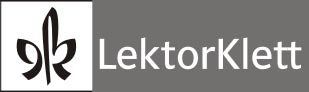 Rozkład materiałuNiniejszy rozkład jest propozycją realizacji materiału podręcznika Gente Joven 1 Edición Revisada i przeznaczony jest dla uczniów siódmych klas szkoły podstawowej  rozpoczynających naukę języka hiszpańskiego i realizujących podstawę programową na poziomie II.2. w wymiarze 2 godzin tygodniowo. Nauczyciel dostosowuje rozkład do możliwości i potrzeb konkretnej grupy uczniów. Kurs poprzez różnorodność form i treści daje nauczycielowi swobodę w doborze materiałów zarówno do pracy na lekcji, jak i w ramach pracy domowej dla ucznia. W rozkładzie podano propozycję realizowanych ćwiczeń i aktywności w podręczniku. TematTreści nauczaniaTreści nauczaniaTreści nauczaniaTreści nauczaniaTreści nauczaniaTreści nauczaniaTreści nauczaniaTreści nauczaniaTreści nauczaniaTreści nauczaniaPP  II.2.Temat2h w tygodniuTematykaSłownictwoTematykaSłownictwoTematykaSłownictwoGramatykaGramatykaGramatykaFunkcje językoweFunkcje językoweUmiejętności językowe zgodne z podstawą programowąUNIDAD 0 ¿VAMOS?UNIDAD 0 ¿VAMOS?UNIDAD 0 ¿VAMOS?Imágenes del español. Elementy kultury krajów hiszpańskojęzycznych.1PP Kultura, Elementy wiedzy o krajach hiszpańskojęzycznychPP Kultura, Elementy wiedzy o krajach hiszpańskojęzycznychPP Kultura, Elementy wiedzy o krajach hiszpańskojęzycznychWymowa głosek i wyrazówWymowa głosek i wyrazówWymowa głosek i wyrazówWymienianie postaci, miejsc, potraw związanych z krajami hiszpańskojęzycznymiIdentyfikowanie języka hiszpańskiego wśród innych językówWymienianie postaci, miejsc, potraw związanych z krajami hiszpańskojęzycznymiIdentyfikowanie języka hiszpańskiego wśród innych językówCzytanie: znajdywanie w tekście konkretnych informacjiPrzetwarzanie wypowiedzi: przekazywanie informacji zawartych w materiałach wizualnych, przekazywanie w j. polskim informacji sformułowanych w j. hiszpańskimInne: posiadanie wiedzy o krajach hiszpańskojęzycznych, posiadanie wrażliwości kulturowej, świadomości językowejI.1.9.II.3.4.V.8.1.V.8.2.9.1.9.2.14Imágenes del español. Elementy kultury krajów hiszpańskojęzycznych.1Materiały dydaktyczneMateriały dydaktyczneMateriały dydaktyczneMateriały dydaktyczneMateriały dydaktyczneMateriały dydaktyczneMateriały dydaktyczneMateriały dydaktyczneCzytanie: znajdywanie w tekście konkretnych informacjiPrzetwarzanie wypowiedzi: przekazywanie informacji zawartych w materiałach wizualnych, przekazywanie w j. polskim informacji sformułowanych w j. hiszpańskimInne: posiadanie wiedzy o krajach hiszpańskojęzycznych, posiadanie wrażliwości kulturowej, świadomości językowejI.1.9.II.3.4.V.8.1.V.8.2.9.1.9.2.14Imágenes del español. Elementy kultury krajów hiszpańskojęzycznych.1Podręcznik Imágenes del español, ćw. 1 str. 10-11Podręcznik Imágenes del español, ćw. 1 str. 10-11Podręcznik Imágenes del español, ćw. 1 str. 10-11Podręcznik Imágenes del español, ćw. 1 str. 10-11Podręcznik Imágenes del español, ćw. 1 str. 10-11Podręcznik Imágenes del español, ćw. 1 str. 10-11Podręcznik Imágenes del español, ćw. 1 str. 10-11Podręcznik Imágenes del español, ćw. 1 str. 10-11Czytanie: znajdywanie w tekście konkretnych informacjiPrzetwarzanie wypowiedzi: przekazywanie informacji zawartych w materiałach wizualnych, przekazywanie w j. polskim informacji sformułowanych w j. hiszpańskimInne: posiadanie wiedzy o krajach hiszpańskojęzycznych, posiadanie wrażliwości kulturowej, świadomości językowejI.1.9.II.3.4.V.8.1.V.8.2.9.1.9.2.14Hablamos español.Podstawowe zwroty w języku hiszpańskim.1PP CzłowiekPP CzłowiekPP CzłowiekWymowa i intonacjaWymowa i intonacjaWymowa i intonacjaWitanie się i żegnaniePytanie o samopoczucie i odpowiadanieProszenie o powtórzenie tego, co powiedział rozmówcaZnajomość zwrotów przydatnych podczas lekcji języka hiszpańskiegoWitanie się i żegnaniePytanie o samopoczucie i odpowiadanieProszenie o powtórzenie tego, co powiedział rozmówcaZnajomość zwrotów przydatnych podczas lekcji języka hiszpańskiegoSłuchanie: określanie kontekstu wypowiedzi, reagowanie na poleceniaCzytanie: określanie kontekstu wypowiedziReagowanie ustne: nawiązywanie kontaktów towarzyskich, uzyskiwanie i przekazywanie informacji, wyrażanie prośby Inne: stosowanie strategii komunikacyjnych i kompensacyjnychI.1.1.II.2.1.II.2.4.II.3.3.IV.6.2.IV.6.3.IV.6.12.13Hablamos español.Podstawowe zwroty w języku hiszpańskim.1Materiały dydaktyczneMateriały dydaktyczneMateriały dydaktyczneMateriały dydaktyczneMateriały dydaktyczneMateriały dydaktyczneMateriały dydaktyczneMateriały dydaktyczneSłuchanie: określanie kontekstu wypowiedzi, reagowanie na poleceniaCzytanie: określanie kontekstu wypowiedziReagowanie ustne: nawiązywanie kontaktów towarzyskich, uzyskiwanie i przekazywanie informacji, wyrażanie prośby Inne: stosowanie strategii komunikacyjnych i kompensacyjnychI.1.1.II.2.1.II.2.4.II.3.3.IV.6.2.IV.6.3.IV.6.12.13Hablamos español.Podstawowe zwroty w języku hiszpańskim.1Podręcznik ćw.2-3 str. 12Podręcznik  ćw. 4 str. 13Podręcznik ćw.2-3 str. 12Podręcznik  ćw. 4 str. 13Podręcznik ćw.2-3 str. 12Podręcznik  ćw. 4 str. 13Podręcznik ćw.2-3 str. 12Podręcznik  ćw. 4 str. 13Podręcznik ćw.2-3 str. 12Podręcznik  ćw. 4 str. 13Podręcznik ćw.2-3 str. 12Podręcznik  ćw. 4 str. 13Podręcznik ćw.2-3 str. 12Podręcznik  ćw. 4 str. 13Podręcznik ćw.2-3 str. 12Podręcznik  ćw. 4 str. 13Słuchanie: określanie kontekstu wypowiedzi, reagowanie na poleceniaCzytanie: określanie kontekstu wypowiedziReagowanie ustne: nawiązywanie kontaktów towarzyskich, uzyskiwanie i przekazywanie informacji, wyrażanie prośby Inne: stosowanie strategii komunikacyjnych i kompensacyjnychI.1.1.II.2.1.II.2.4.II.3.3.IV.6.2.IV.6.3.IV.6.12.13Los números de 0 a 10. Liczebniki od 0 do 10. 1PP CzłowiekPP CzłowiekPP CzłowiekWymowa i intonacja Wymowa i intonacja Znajomość i zastosowanie liczebników od 0 do 10.Znajomość i zastosowanie liczebników od 0 do 10.Znajomość i zastosowanie liczebników od 0 do 10.Słuchanie: reagowanie na poleceniaInne: posiadanie świadomości językowej (podobieństw i różnic między językami)I.1.1.II.2.1.14Los números de 0 a 10. Liczebniki od 0 do 10. 1Materiały dydaktyczneMateriały dydaktyczneMateriały dydaktyczneMateriały dydaktyczneMateriały dydaktyczneMateriały dydaktyczneMateriały dydaktyczneMateriały dydaktyczneI.1.1.II.2.1.14Los números de 0 a 10. Liczebniki od 0 do 10. 1Podręcznik ćw. 5 str. 14Podręcznik ćw. 5 str. 14Podręcznik ćw. 5 str. 14Podręcznik ćw. 5 str. 14Podręcznik ćw. 5 str. 14Podręcznik ćw. 5 str. 14Podręcznik ćw. 5 str. 14Podręcznik ćw. 5 str. 14I.1.1.II.2.1.14Los objetos de clase. Przybory szkolne.1PP Edukacja (przybory szkolne)PP Edukacja (przybory szkolne)PP Edukacja (przybory szkolne)Rzeczowniki w liczbie pojedynczejRzeczowniki w liczbie pojedynczejRzeczowniki w liczbie pojedynczejNazywanie przyborów szkolnych i przedmiotów znajdujące się w klasie Nazywanie przyborów szkolnych i przedmiotów znajdujące się w klasie Mówienie: opisywanie przedmiotów Przetwarzanie wypowiedzi: przekazywanie informacji zawartych w materiałach wizualnych Inne: stosowanie strategii komunikacyjnych i kompensacyjnych, posiadanie świadomości językowej (podobieństw i różnic między językami)I.1.3.III.4.1.V.8.1.1314Los objetos de clase. Przybory szkolne.1Materiały dydaktyczneMateriały dydaktyczneMateriały dydaktyczneMateriały dydaktyczneMateriały dydaktyczneMateriały dydaktyczneMateriały dydaktyczneMateriały dydaktyczneMówienie: opisywanie przedmiotów Przetwarzanie wypowiedzi: przekazywanie informacji zawartych w materiałach wizualnych Inne: stosowanie strategii komunikacyjnych i kompensacyjnych, posiadanie świadomości językowej (podobieństw i różnic między językami)I.1.3.III.4.1.V.8.1.1314Los objetos de clase. Przybory szkolne.1Podręcznik  ćw. 6 str. 14Podręcznik  ćw. 6 str. 14Podręcznik  ćw. 6 str. 14Podręcznik  ćw. 6 str. 14Podręcznik  ćw. 6 str. 14Podręcznik  ćw. 6 str. 14Podręcznik  ćw. 6 str. 14Podręcznik  ćw. 6 str. 14Mówienie: opisywanie przedmiotów Przetwarzanie wypowiedzi: przekazywanie informacji zawartych w materiałach wizualnych Inne: stosowanie strategii komunikacyjnych i kompensacyjnych, posiadanie świadomości językowej (podobieństw i różnic między językami)I.1.3.III.4.1.V.8.1.1314Hablamos en clase.  Rozmawiamy na lekcji.1PP EdukacjaPP EdukacjaWymowa i intonacjaWymowa i intonacjaWymowa i intonacjaWymowa i intonacjaWymowa i intonacjaProszenie o powtórzenie tego, co powiedział rozmówcaPytanie o pozwolenie i wyrażanie prośbyZnajomość zwrotów przydatnych podczas lekcji języka hiszpańskiegoReagowanie ustne: uzyskiwanie i przekazywanie informacji, pytanie o pozwolenie, wyrażanie prośby  Inne: stosowanie strategii komunikacyjnych i kompensacyjnych, posiadanie świadomości językowej (podobieństw i różnic między językami)I.1.3.IV.6.3.IV.6.10.IV.6.12.1314Materiały dydaktyczneMateriały dydaktyczneMateriały dydaktyczneMateriały dydaktyczneMateriały dydaktyczneMateriały dydaktyczneMateriały dydaktyczneMateriały dydaktycznePodręcznik str. 15Podręcznik str. 15Podręcznik str. 15Podręcznik str. 15Podręcznik str. 15Podręcznik str. 15Podręcznik str. 15Podręcznik str. 15UNIDAD 1 TÚ Y YOUNIDAD 1 TÚ Y YOUNIDAD 1 TÚ Y YOUNIDAD 1 TÚ Y YOUNIDAD 1 TÚ Y YOUNIDAD 1 TÚ Y YOUNIDAD 1 TÚ Y YOUNIDAD 1 TÚ Y YOMe presento. Przedstawiam się.1PP CzłowiekPP CzłowiekPP CzłowiekRodzaj męski i żeński przymiotników określających narodowość i językWybrane zaimki pytająceCzasowniki ser, llamarse, vivir i tenerLiczebniki do 13Rodzaj męski i żeński przymiotników określających narodowość i językWybrane zaimki pytająceCzasowniki ser, llamarse, vivir i tenerLiczebniki do 13Rodzaj męski i żeński przymiotników określających narodowość i językWybrane zaimki pytająceCzasowniki ser, llamarse, vivir i tenerLiczebniki do 13Pytanie i udzielanie odpowiedzi na pytanie o wiek, imię, kraj pochodzenia i języki obceZnajomość liczebników do 13 Pytanie i udzielanie odpowiedzi na pytanie o wiek, imię, kraj pochodzenia i języki obceZnajomość liczebników do 13 Słuchanie: znajdywanie w wypowiedzi określonych informacjiCzytanie: znajdywanie w tekście określonych informacjiReagowanie ustne/pisemne: uzyskiwanie i przekazywanie informacjiMówienie: przedstawianie faktówI.1.1.II.2.5.II.3.4.IV.6.3.Me presento. Przedstawiam się.1Materiały dydaktyczneMateriały dydaktyczneMateriały dydaktyczneMateriały dydaktyczneMateriały dydaktyczneMateriały dydaktyczneMateriały dydaktyczneMateriały dydaktyczneSłuchanie: znajdywanie w wypowiedzi określonych informacjiCzytanie: znajdywanie w tekście określonych informacjiReagowanie ustne/pisemne: uzyskiwanie i przekazywanie informacjiMówienie: przedstawianie faktówI.1.1.II.2.5.II.3.4.IV.6.3.Me presento. Przedstawiam się.1Podręcznik str. 16Podręcznik ćw. 1 A-C str. 17Podręcznik str. 16Podręcznik ćw. 1 A-C str. 17Podręcznik str. 16Podręcznik ćw. 1 A-C str. 17Podręcznik str. 16Podręcznik ćw. 1 A-C str. 17Podręcznik str. 16Podręcznik ćw. 1 A-C str. 17Podręcznik str. 16Podręcznik ćw. 1 A-C str. 17Podręcznik str. 16Podręcznik ćw. 1 A-C str. 17Podręcznik str. 16Podręcznik ćw. 1 A-C str. 17Słuchanie: znajdywanie w wypowiedzi określonych informacjiCzytanie: znajdywanie w tekście określonych informacjiReagowanie ustne/pisemne: uzyskiwanie i przekazywanie informacjiMówienie: przedstawianie faktówI.1.1.II.2.5.II.3.4.IV.6.3.Saludos y despedidas. Powitania i pożegnania.1PP Człowiek, Elementy wiedzy o krajach hiszpańskojęzycznychPP Człowiek, Elementy wiedzy o krajach hiszpańskojęzycznychPP Człowiek, Elementy wiedzy o krajach hiszpańskojęzycznychSłuchanie: określanie kontekstu wypowiedziReagowanie ustne: nawiązywanie kontaktów towarzyskich, rozpoczynanie rozmowy, stosowanie zwrotów i form grzecznościowychInne: posiadanie podstawowej wiedzy o specyfice powitań i pożegnań w krajach hiszpańskojęzycznychI.1.1.II.2.4.IV.6.2.IV.6.14.9.1.Saludos y despedidas. Powitania i pożegnania.1Materiały dydaktyczneMateriały dydaktyczneMateriały dydaktyczneMateriały dydaktyczneMateriały dydaktyczneMateriały dydaktyczneMateriały dydaktyczneMateriały dydaktyczneSłuchanie: określanie kontekstu wypowiedziReagowanie ustne: nawiązywanie kontaktów towarzyskich, rozpoczynanie rozmowy, stosowanie zwrotów i form grzecznościowychInne: posiadanie podstawowej wiedzy o specyfice powitań i pożegnań w krajach hiszpańskojęzycznychI.1.1.II.2.4.IV.6.2.IV.6.14.9.1.Saludos y despedidas. Powitania i pożegnania.1Podfęcznik ¡Hola! ¿Qué tal? Str. 21Podręcznik SALUDAR Y DESPEDIRSE ćw. A-B str. 21Podfęcznik ¡Hola! ¿Qué tal? Str. 21Podręcznik SALUDAR Y DESPEDIRSE ćw. A-B str. 21Podfęcznik ¡Hola! ¿Qué tal? Str. 21Podręcznik SALUDAR Y DESPEDIRSE ćw. A-B str. 21Podfęcznik ¡Hola! ¿Qué tal? Str. 21Podręcznik SALUDAR Y DESPEDIRSE ćw. A-B str. 21Podfęcznik ¡Hola! ¿Qué tal? Str. 21Podręcznik SALUDAR Y DESPEDIRSE ćw. A-B str. 21Podfęcznik ¡Hola! ¿Qué tal? Str. 21Podręcznik SALUDAR Y DESPEDIRSE ćw. A-B str. 21Podfęcznik ¡Hola! ¿Qué tal? Str. 21Podręcznik SALUDAR Y DESPEDIRSE ćw. A-B str. 21Podfęcznik ¡Hola! ¿Qué tal? Str. 21Podręcznik SALUDAR Y DESPEDIRSE ćw. A-B str. 21Słuchanie: określanie kontekstu wypowiedziReagowanie ustne: nawiązywanie kontaktów towarzyskich, rozpoczynanie rozmowy, stosowanie zwrotów i form grzecznościowychInne: posiadanie podstawowej wiedzy o specyfice powitań i pożegnań w krajach hiszpańskojęzycznychI.1.1.II.2.4.IV.6.2.IV.6.14.9.1.Nombres y apellidos españoles. Mandatos de clase. Imiona i nazwiska hiszpańskie. Typowe polecenia.1PP Człowiek, Edukacja, Elementy wiedzy o krajach hiszpańskojęzycznychPP Człowiek, Edukacja, Elementy wiedzy o krajach hiszpańskojęzycznychPP Człowiek, Edukacja, Elementy wiedzy o krajach hiszpańskojęzycznychCzasowniki w trybie rozkazującymCzasowniki w trybie rozkazującymCzasowniki w trybie rozkazującymZnajomość imion i nazwisk hiszpańskichRozumienie i stosowanie typowych poleceń używanych na lekcji Znajomość imion i nazwisk hiszpańskichRozumienie i stosowanie typowych poleceń używanych na lekcji Słuchanie: znajdywanie w wypowiedzi określonych informacji, reagowanie na poleceniaCzytanie: znajdywanie w tekście określonych informacjiReagowanie ustne: uzyskiwanie i przekazywanie informacji Inne: posiadanie wiedzy o społeczeństwach hiszpańskojęzycznych, posiadanie świadomości językowej (różnice w tworzeniu nazwisk w j. polskim i hiszpańskim)I.1.1.I.1.3.II.2.5.II.3.4.IV.6.3.9.2.14Nombres y apellidos españoles. Mandatos de clase. Imiona i nazwiska hiszpańskie. Typowe polecenia.1Materiały dydaktyczneMateriały dydaktyczneMateriały dydaktyczneMateriały dydaktyczneMateriały dydaktyczneMateriały dydaktyczneMateriały dydaktyczneMateriały dydaktyczneSłuchanie: znajdywanie w wypowiedzi określonych informacji, reagowanie na poleceniaCzytanie: znajdywanie w tekście określonych informacjiReagowanie ustne: uzyskiwanie i przekazywanie informacji Inne: posiadanie wiedzy o społeczeństwach hiszpańskojęzycznych, posiadanie świadomości językowej (różnice w tworzeniu nazwisk w j. polskim i hiszpańskim)I.1.1.I.1.3.II.2.5.II.3.4.IV.6.3.9.2.14Nombres y apellidos españoles. Mandatos de clase. Imiona i nazwiska hiszpańskie. Typowe polecenia.1Podręcznik EN CLASE str. 18Podręcznik ćw. 2B, 2C str. 18Zeszyt ćwiczeń  Podręcznik EN CLASE str. 18Podręcznik ćw. 2B, 2C str. 18Zeszyt ćwiczeń  Podręcznik EN CLASE str. 18Podręcznik ćw. 2B, 2C str. 18Zeszyt ćwiczeń  Podręcznik EN CLASE str. 18Podręcznik ćw. 2B, 2C str. 18Zeszyt ćwiczeń  Podręcznik EN CLASE str. 18Podręcznik ćw. 2B, 2C str. 18Zeszyt ćwiczeń  Podręcznik EN CLASE str. 18Podręcznik ćw. 2B, 2C str. 18Zeszyt ćwiczeń  Podręcznik EN CLASE str. 18Podręcznik ćw. 2B, 2C str. 18Zeszyt ćwiczeń  Podręcznik EN CLASE str. 18Podręcznik ćw. 2B, 2C str. 18Zeszyt ćwiczeń  Słuchanie: znajdywanie w wypowiedzi określonych informacji, reagowanie na poleceniaCzytanie: znajdywanie w tekście określonych informacjiReagowanie ustne: uzyskiwanie i przekazywanie informacji Inne: posiadanie wiedzy o społeczeństwach hiszpańskojęzycznych, posiadanie świadomości językowej (różnice w tworzeniu nazwisk w j. polskim i hiszpańskim)I.1.1.I.1.3.II.2.5.II.3.4.IV.6.3.9.2.14El abecedario y el deletreo. Alfabet i literowanie.1PP Człowiek, Elementy wiedzy o krajach hiszpańskojęzycznychPP Człowiek, Elementy wiedzy o krajach hiszpańskojęzycznychPP Człowiek, Elementy wiedzy o krajach hiszpańskojęzycznychAlfabetAlfabetAlfabetLiterowanie wyrazówProśba o przeliterowanie wyrazów Nazywanie krajów hiszpańskojęzycznychLiterowanie wyrazówProśba o przeliterowanie wyrazów Nazywanie krajów hiszpańskojęzycznychSłuchanie: znajdywanie w wypowiedzi określonych informacjiReagowanie ustne: uzyskiwanie i przekazywanie informacji, wyrażanie prośbyInne: posiadanie świadomości językowej (podobieństw i różnic między językami)I.1.1.II.2.5.IV.6.3.IV.6.12.9.1.14El abecedario y el deletreo. Alfabet i literowanie.1Materiały dydaktyczneMateriały dydaktyczneMateriały dydaktyczneMateriały dydaktyczneMateriały dydaktyczneMateriały dydaktyczneMateriały dydaktyczneMateriały dydaktyczneSłuchanie: znajdywanie w wypowiedzi określonych informacjiReagowanie ustne: uzyskiwanie i przekazywanie informacji, wyrażanie prośbyInne: posiadanie świadomości językowej (podobieństw i różnic między językami)I.1.1.II.2.5.IV.6.3.IV.6.12.9.1.14El abecedario y el deletreo. Alfabet i literowanie.1Podręcznik EL ABECEDARIO str. 18Podręcznik ćw. 2A str. 18Podręcznik ćw. 3 A-B, 4 A-B str. 19MINIPROYECTO str. 19Podręcznik EL ABECEDARIO str. 18Podręcznik ćw. 2A str. 18Podręcznik ćw. 3 A-B, 4 A-B str. 19MINIPROYECTO str. 19Podręcznik EL ABECEDARIO str. 18Podręcznik ćw. 2A str. 18Podręcznik ćw. 3 A-B, 4 A-B str. 19MINIPROYECTO str. 19Podręcznik EL ABECEDARIO str. 18Podręcznik ćw. 2A str. 18Podręcznik ćw. 3 A-B, 4 A-B str. 19MINIPROYECTO str. 19Podręcznik EL ABECEDARIO str. 18Podręcznik ćw. 2A str. 18Podręcznik ćw. 3 A-B, 4 A-B str. 19MINIPROYECTO str. 19Podręcznik EL ABECEDARIO str. 18Podręcznik ćw. 2A str. 18Podręcznik ćw. 3 A-B, 4 A-B str. 19MINIPROYECTO str. 19Podręcznik EL ABECEDARIO str. 18Podręcznik ćw. 2A str. 18Podręcznik ćw. 3 A-B, 4 A-B str. 19MINIPROYECTO str. 19Podręcznik EL ABECEDARIO str. 18Podręcznik ćw. 2A str. 18Podręcznik ćw. 3 A-B, 4 A-B str. 19MINIPROYECTO str. 19Słuchanie: znajdywanie w wypowiedzi określonych informacjiReagowanie ustne: uzyskiwanie i przekazywanie informacji, wyrażanie prośbyInne: posiadanie świadomości językowej (podobieństw i różnic między językami)I.1.1.II.2.5.IV.6.3.IV.6.12.9.1.14Pronombres personales de sujeto. Zaimki osobowe.1PP Człowiek PP Człowiek PP Człowiek Zaimki osobowe w funkcji podmiotuZaimki osobowe w funkcji podmiotuZaimki osobowe w funkcji podmiotuZnajomość zaimków osobowychStosowanie i pomijanie zaimków osobowych w zdaniuPrzyporządkowywanie zaimków do odpowiednich osób Podawanie informacji o osobachZnajomość zaimków osobowychStosowanie i pomijanie zaimków osobowych w zdaniuPrzyporządkowywanie zaimków do odpowiednich osób Podawanie informacji o osobachMówienie: opisywanie ludzi Pisanie: opisywanie ludziInne: posiadanie świadomości językowej (podobieństw i różnic między językami)I.1.1.III.4.1.III.5.1.14Pronombres personales de sujeto. Zaimki osobowe.1Materiały dydaktyczneMateriały dydaktyczneMateriały dydaktyczneMateriały dydaktyczneMateriały dydaktyczneMateriały dydaktyczneMateriały dydaktyczneMateriały dydaktyczneMówienie: opisywanie ludzi Pisanie: opisywanie ludziInne: posiadanie świadomości językowej (podobieństw i różnic między językami)I.1.1.III.4.1.III.5.1.14Pronombres personales de sujeto. Zaimki osobowe.1Podręcznik Los pronombres personales de sujeto str. 23Podręcznik ćw. 4 str. 23Podręcznik Los pronombres personales de sujeto str. 23Podręcznik ćw. 4 str. 23Podręcznik Los pronombres personales de sujeto str. 23Podręcznik ćw. 4 str. 23Podręcznik Los pronombres personales de sujeto str. 23Podręcznik ćw. 4 str. 23Podręcznik Los pronombres personales de sujeto str. 23Podręcznik ćw. 4 str. 23Podręcznik Los pronombres personales de sujeto str. 23Podręcznik ćw. 4 str. 23Podręcznik Los pronombres personales de sujeto str. 23Podręcznik ćw. 4 str. 23Podręcznik Los pronombres personales de sujeto str. 23Podręcznik ćw. 4 str. 23Mówienie: opisywanie ludzi Pisanie: opisywanie ludziInne: posiadanie świadomości językowej (podobieństw i różnic między językami)I.1.1.III.4.1.III.5.1.14Los verbos ser, llamarse y tener. Czasowniki ser, llamarse i tener.1PP Człowiek PP Człowiek PP Człowiek Czasowniki ser, tener, hablar i llamarse  w czasie teraźniejszymZaimki osoboweCzasowniki ser, tener, hablar i llamarse  w czasie teraźniejszymZaimki osoboweZnajomość odmian czasowników ser, tener, hablar i llamarse  w czasie teraźniejszymZnajomość zaimków osobowychPodawanie podstawowych informacji o osobachZnajomość odmian czasowników ser, tener, hablar i llamarse  w czasie teraźniejszymZnajomość zaimków osobowychPodawanie podstawowych informacji o osobachZnajomość odmian czasowników ser, tener, hablar i llamarse  w czasie teraźniejszymZnajomość zaimków osobowychPodawanie podstawowych informacji o osobachPisanie: opisywanie ludzi, przedmiotów, miejscMówienie: opisywanie ludzi, przedmiotów, miejscInne: posiadanie świadomości językowej (podobieństw i różnic między językami)I.1.1.III.4.1.III.5.1.14Los verbos ser, llamarse y tener. Czasowniki ser, llamarse i tener.1Materiały dydaktyczneMateriały dydaktyczneMateriały dydaktyczneMateriały dydaktyczneMateriały dydaktyczneMateriały dydaktyczneMateriały dydaktyczneMateriały dydaktycznePisanie: opisywanie ludzi, przedmiotów, miejscMówienie: opisywanie ludzi, przedmiotów, miejscInne: posiadanie świadomości językowej (podobieństw i różnic między językami)I.1.1.III.4.1.III.5.1.14Los verbos ser, llamarse y tener. Czasowniki ser, llamarse i tener.1Podręcznik El verbo SER, El verbo LLAMARSE, El verbo TENER str. 24Podręcznik ćw. 6-8 str. 24Podręcznik El verbo SER, El verbo LLAMARSE, El verbo TENER str. 24Podręcznik ćw. 6-8 str. 24Podręcznik El verbo SER, El verbo LLAMARSE, El verbo TENER str. 24Podręcznik ćw. 6-8 str. 24Podręcznik El verbo SER, El verbo LLAMARSE, El verbo TENER str. 24Podręcznik ćw. 6-8 str. 24Podręcznik El verbo SER, El verbo LLAMARSE, El verbo TENER str. 24Podręcznik ćw. 6-8 str. 24Podręcznik El verbo SER, El verbo LLAMARSE, El verbo TENER str. 24Podręcznik ćw. 6-8 str. 24Podręcznik El verbo SER, El verbo LLAMARSE, El verbo TENER str. 24Podręcznik ćw. 6-8 str. 24Podręcznik El verbo SER, El verbo LLAMARSE, El verbo TENER str. 24Podręcznik ćw. 6-8 str. 24Pisanie: opisywanie ludzi, przedmiotów, miejscMówienie: opisywanie ludzi, przedmiotów, miejscInne: posiadanie świadomości językowej (podobieństw i różnic między językami)I.1.1.III.4.1.III.5.1.14Información personal. Dane osobowe.1PP CzłowiekPP CzłowiekPP CzłowiekLiczebniki do 20Zaimek ptyający cuánto/-a/-os/-asLiczebniki do 20Zaimek ptyający cuánto/-a/-os/-asPytanie i udzielanie informacji na temat danych osobowychNazywanie wybranych krajów i narodowościZnajomość liczebników do 20Użycie zaimka ptyającego cuánto/-a/-os/-asPytanie i udzielanie informacji na temat danych osobowychNazywanie wybranych krajów i narodowościZnajomość liczebników do 20Użycie zaimka ptyającego cuánto/-a/-os/-asPytanie i udzielanie informacji na temat danych osobowychNazywanie wybranych krajów i narodowościZnajomość liczebników do 20Użycie zaimka ptyającego cuánto/-a/-os/-asCzytanie: znajdywanie w tekście określonych informacjiMówienie: opisywanie ludzi, przedmiotów Pisanie: opisywanie ludzi, przedmiotówReagowanie ustne: uzyskiwanie i przekazywanie informacjiI.1.1.III.4.1.III.5.1.IV.6.3.Información personal. Dane osobowe.1Materiały dydaktyczneMateriały dydaktyczneMateriały dydaktyczneMateriały dydaktyczneMateriały dydaktyczneMateriały dydaktyczneMateriały dydaktyczneMateriały dydaktyczneCzytanie: znajdywanie w tekście określonych informacjiMówienie: opisywanie ludzi, przedmiotów Pisanie: opisywanie ludzi, przedmiotówReagowanie ustne: uzyskiwanie i przekazywanie informacjiI.1.1.III.4.1.III.5.1.IV.6.3.Información personal. Dane osobowe.1Podręcznik  PEDIR INFORMACIÓN Y DATOS PERSONALES str. 20Podręcznik Los números del 0 a 20 str. 25Podręcznik: ćw. 1-3 str. 25Podręcznik  PEDIR INFORMACIÓN Y DATOS PERSONALES str. 20Podręcznik Los números del 0 a 20 str. 25Podręcznik: ćw. 1-3 str. 25Podręcznik  PEDIR INFORMACIÓN Y DATOS PERSONALES str. 20Podręcznik Los números del 0 a 20 str. 25Podręcznik: ćw. 1-3 str. 25Podręcznik  PEDIR INFORMACIÓN Y DATOS PERSONALES str. 20Podręcznik Los números del 0 a 20 str. 25Podręcznik: ćw. 1-3 str. 25Podręcznik  PEDIR INFORMACIÓN Y DATOS PERSONALES str. 20Podręcznik Los números del 0 a 20 str. 25Podręcznik: ćw. 1-3 str. 25Podręcznik  PEDIR INFORMACIÓN Y DATOS PERSONALES str. 20Podręcznik Los números del 0 a 20 str. 25Podręcznik: ćw. 1-3 str. 25Podręcznik  PEDIR INFORMACIÓN Y DATOS PERSONALES str. 20Podręcznik Los números del 0 a 20 str. 25Podręcznik: ćw. 1-3 str. 25Podręcznik  PEDIR INFORMACIÓN Y DATOS PERSONALES str. 20Podręcznik Los números del 0 a 20 str. 25Podręcznik: ćw. 1-3 str. 25Czytanie: znajdywanie w tekście określonych informacjiMówienie: opisywanie ludzi, przedmiotów Pisanie: opisywanie ludzi, przedmiotówReagowanie ustne: uzyskiwanie i przekazywanie informacjiI.1.1.III.4.1.III.5.1.IV.6.3.Paíes y nacionalidades. Kraje i narodowości.1PP Człowiek, Elementy wiedzy o krajach hiszpańskojęzycznychPP Człowiek, Elementy wiedzy o krajach hiszpańskojęzycznychPP Człowiek, Elementy wiedzy o krajach hiszpańskojęzycznychRodzaj męski i żeński przymiotników (narodowości)Pisownia wyrazów małą i wielką literąRodzaj męski i żeński przymiotników (narodowości)Pisownia wyrazów małą i wielką literąNazywanie krajów i narodowości, w tym hiszpańskojęzycznychPytanie o narodowość osób trzecichPodawanie podstawowych informacji o sobie i o osobach trzecich Nazywanie krajów i narodowości, w tym hiszpańskojęzycznychPytanie o narodowość osób trzecichPodawanie podstawowych informacji o sobie i o osobach trzecich Nazywanie krajów i narodowości, w tym hiszpańskojęzycznychPytanie o narodowość osób trzecichPodawanie podstawowych informacji o sobie i o osobach trzecich Czytanie: znajdywanie w tekście określonych informacjiPisanie: opisywanie ludziReagowanie ustne: uzyskiwanie i przekazywanie informacjiPrzetwarzanie wypowiedzi: przekazywanie informacji zawartych w materiałach wizualnychInne: posiadanie podstawowej wiedzy o innych krajach i społeczeństwachI.1.1.II.3.4.III.5.1.IV.6.3.V.8.1.9.1.Paíes y nacionalidades. Kraje i narodowości.1Materiały dydaktyczneMateriały dydaktyczneMateriały dydaktyczneMateriały dydaktyczneMateriały dydaktyczneMateriały dydaktyczneMateriały dydaktyczneMateriały dydaktyczneCzytanie: znajdywanie w tekście określonych informacjiPisanie: opisywanie ludziReagowanie ustne: uzyskiwanie i przekazywanie informacjiPrzetwarzanie wypowiedzi: przekazywanie informacji zawartych w materiałach wizualnychInne: posiadanie podstawowej wiedzy o innych krajach i społeczeństwachI.1.1.II.3.4.III.5.1.IV.6.3.V.8.1.9.1.Paíes y nacionalidades. Kraje i narodowości.1Podręcznik IDENTIFICAR PERSONAS Y NACIONALIDADES str. 20 Podręcznik Los adjetivos de nacionalidad str. 22Podręcznik ćw. 2 str. 22Podręcznik IDENTIFICAR PERSONAS Y NACIONALIDADES str. 20 Podręcznik Los adjetivos de nacionalidad str. 22Podręcznik ćw. 2 str. 22Podręcznik IDENTIFICAR PERSONAS Y NACIONALIDADES str. 20 Podręcznik Los adjetivos de nacionalidad str. 22Podręcznik ćw. 2 str. 22Podręcznik IDENTIFICAR PERSONAS Y NACIONALIDADES str. 20 Podręcznik Los adjetivos de nacionalidad str. 22Podręcznik ćw. 2 str. 22Podręcznik IDENTIFICAR PERSONAS Y NACIONALIDADES str. 20 Podręcznik Los adjetivos de nacionalidad str. 22Podręcznik ćw. 2 str. 22Podręcznik IDENTIFICAR PERSONAS Y NACIONALIDADES str. 20 Podręcznik Los adjetivos de nacionalidad str. 22Podręcznik ćw. 2 str. 22Podręcznik IDENTIFICAR PERSONAS Y NACIONALIDADES str. 20 Podręcznik Los adjetivos de nacionalidad str. 22Podręcznik ćw. 2 str. 22Podręcznik IDENTIFICAR PERSONAS Y NACIONALIDADES str. 20 Podręcznik Los adjetivos de nacionalidad str. 22Podręcznik ćw. 2 str. 22Czytanie: znajdywanie w tekście określonych informacjiPisanie: opisywanie ludziReagowanie ustne: uzyskiwanie i przekazywanie informacjiPrzetwarzanie wypowiedzi: przekazywanie informacji zawartych w materiałach wizualnychInne: posiadanie podstawowej wiedzy o innych krajach i społeczeństwachI.1.1.II.3.4.III.5.1.IV.6.3.V.8.1.9.1.Paíes de habla hispana. Kraje hiszpańskojęzyczne.1PP Człowiek, Praca, Elementy wiedzy o krajach hiszpańskojęzycznychPP Człowiek, Praca, Elementy wiedzy o krajach hiszpańskojęzycznychPP Człowiek, Praca, Elementy wiedzy o krajach hiszpańskojęzycznychRodzaj męski i żeński przymiotników (narodowości)Pisownia wyrazów małą i wielką literąRodzaj męski i żeński przymiotników (narodowości)Pisownia wyrazów małą i wielką literąZnajomość nazw wybranych krajów i narodowości Ameryki ŁacińskiejPytanie o narodowość osób trzecichPytanie o znane postaci kultury hiszpańskojęzycznejZnajomość nazw wybranych zawodów związanych ze światem sztuki i sportuZnajomość nazw wybranych krajów i narodowości Ameryki ŁacińskiejPytanie o narodowość osób trzecichPytanie o znane postaci kultury hiszpańskojęzycznejZnajomość nazw wybranych zawodów związanych ze światem sztuki i sportuZnajomość nazw wybranych krajów i narodowości Ameryki ŁacińskiejPytanie o narodowość osób trzecichPytanie o znane postaci kultury hiszpańskojęzycznejZnajomość nazw wybranych zawodów związanych ze światem sztuki i sportuCzytanie: znajdywanie w tekście określonych informacjiPisanie: opisywanie ludziReagowanie ustne: uzyskiwanie i przekazywanie informacjiPrzetwarzanie wypowiedzi: przekazywanie informacji zawartych w materiałach wizualnych, przekazywanie w j. polskim informacji sformułowanych w j. hiszpańskimInne: posiadanie podstawowej wiedzy o innych krajach i społeczeństwachI.1.1.I.1.4.II.3.4.III.5.1.IV.6.3.V.8.1.V.8.2.9.1.Paíes de habla hispana. Kraje hiszpańskojęzyczne.1Materiały dydaktyczneMateriały dydaktyczneMateriały dydaktyczneMateriały dydaktyczneMateriały dydaktyczneMateriały dydaktyczneMateriały dydaktyczneMateriały dydaktyczneCzytanie: znajdywanie w tekście określonych informacjiPisanie: opisywanie ludziReagowanie ustne: uzyskiwanie i przekazywanie informacjiPrzetwarzanie wypowiedzi: przekazywanie informacji zawartych w materiałach wizualnych, przekazywanie w j. polskim informacji sformułowanych w j. hiszpańskimInne: posiadanie podstawowej wiedzy o innych krajach i społeczeństwachI.1.1.I.1.4.II.3.4.III.5.1.IV.6.3.V.8.1.V.8.2.9.1.Paíes de habla hispana. Kraje hiszpańskojęzyczne.1Podręcznik ćw. 5 str. 26Podręcznik MAPA str. 80Podręcznik Famosos que hablan español str. 28Podręcznik ćw. 5 str. 26Podręcznik MAPA str. 80Podręcznik Famosos que hablan español str. 28Podręcznik ćw. 5 str. 26Podręcznik MAPA str. 80Podręcznik Famosos que hablan español str. 28Podręcznik ćw. 5 str. 26Podręcznik MAPA str. 80Podręcznik Famosos que hablan español str. 28Podręcznik ćw. 5 str. 26Podręcznik MAPA str. 80Podręcznik Famosos que hablan español str. 28Podręcznik ćw. 5 str. 26Podręcznik MAPA str. 80Podręcznik Famosos que hablan español str. 28Podręcznik ćw. 5 str. 26Podręcznik MAPA str. 80Podręcznik Famosos que hablan español str. 28Podręcznik ćw. 5 str. 26Podręcznik MAPA str. 80Podręcznik Famosos que hablan español str. 28Czytanie: znajdywanie w tekście określonych informacjiPisanie: opisywanie ludziReagowanie ustne: uzyskiwanie i przekazywanie informacjiPrzetwarzanie wypowiedzi: przekazywanie informacji zawartych w materiałach wizualnych, przekazywanie w j. polskim informacji sformułowanych w j. hiszpańskimInne: posiadanie podstawowej wiedzy o innych krajach i społeczeństwachI.1.1.I.1.4.II.3.4.III.5.1.IV.6.3.V.8.1.V.8.2.9.1.¿Qué lenguas hablas? Jakie znasz języki?1PP CzłowiekRodzaj męski i żeński przymiotników (nazwy języków)Odmiana wybranych czasowników regularnych z pierwszej grupy w czasie teraźniejszymRodzaj męski i żeński przymiotników (nazwy języków)Odmiana wybranych czasowników regularnych z pierwszej grupy w czasie teraźniejszymRodzaj męski i żeński przymiotników (nazwy języków)Odmiana wybranych czasowników regularnych z pierwszej grupy w czasie teraźniejszymRodzaj męski i żeński przymiotników (nazwy języków)Odmiana wybranych czasowników regularnych z pierwszej grupy w czasie teraźniejszymRodzaj męski i żeński przymiotników (nazwy języków)Odmiana wybranych czasowników regularnych z pierwszej grupy w czasie teraźniejszymZnajomość nazw języków Pytanie i udzielanie informacji na temat znajomości językówUżycie czasownika hablarUmiejętność odmiany wybranych czasowników regularnych z pierwszej grupy w czasie teraźniejszymTworzenie zdań w czasie teraźniejszymZnajomość nazw języków Pytanie i udzielanie informacji na temat znajomości językówUżycie czasownika hablarUmiejętność odmiany wybranych czasowników regularnych z pierwszej grupy w czasie teraźniejszymTworzenie zdań w czasie teraźniejszymMówienie: opisywanie ludziPisanie: opisywanie ludziInne: posiadanie świadomości językowej (podobieństw i różnic gramatycznych między językami)I.1.1.III.4.1.III.5.1.14¿Qué lenguas hablas? Jakie znasz języki?1Materiały dydaktyczneMateriały dydaktyczneMateriały dydaktyczneMateriały dydaktyczneMateriały dydaktyczneMateriały dydaktyczneMateriały dydaktyczneMateriały dydaktyczneMówienie: opisywanie ludziPisanie: opisywanie ludziInne: posiadanie świadomości językowej (podobieństw i różnic gramatycznych między językami)I.1.1.III.4.1.III.5.1.14¿Qué lenguas hablas? Jakie znasz języki?1Podręcznik Los verbos regulares de la 1a conjugación str. 23Podręcznki ćw. 5 str. 23Podręcznik Los verbos regulares de la 1a conjugación str. 23Podręcznki ćw. 5 str. 23Podręcznik Los verbos regulares de la 1a conjugación str. 23Podręcznki ćw. 5 str. 23Podręcznik Los verbos regulares de la 1a conjugación str. 23Podręcznki ćw. 5 str. 23Podręcznik Los verbos regulares de la 1a conjugación str. 23Podręcznki ćw. 5 str. 23Podręcznik Los verbos regulares de la 1a conjugación str. 23Podręcznki ćw. 5 str. 23Podręcznik Los verbos regulares de la 1a conjugación str. 23Podręcznki ćw. 5 str. 23Podręcznik Los verbos regulares de la 1a conjugación str. 23Podręcznki ćw. 5 str. 23Mówienie: opisywanie ludziPisanie: opisywanie ludziInne: posiadanie świadomości językowej (podobieństw i różnic gramatycznych między językami)I.1.1.III.4.1.III.5.1.14El número de los sustantivos. Liczba mnoga rzeczowników.1PP Człowiek, Edukacja (szkoła) Liczba pojedyncza i mnoga rzeczowników Liczba pojedyncza i mnoga rzeczowników Liczba pojedyncza i mnoga rzeczowników Liczba pojedyncza i mnoga rzeczowników Znajomośc zasad tworzenia liczby mnogiej rzeczowników Wymienianie osób związanych ze szkołąZnajomość kolokwializmów szkolnych (popularne skróty młodzieżowe)Znajomośc zasad tworzenia liczby mnogiej rzeczowników Wymienianie osób związanych ze szkołąZnajomość kolokwializmów szkolnych (popularne skróty młodzieżowe)Znajomośc zasad tworzenia liczby mnogiej rzeczowników Wymienianie osób związanych ze szkołąZnajomość kolokwializmów szkolnych (popularne skróty młodzieżowe)Pisanie: opisywanie ludzi, rzeczyInne: posiadanie świadomości językowej (podobieństw i różnic gramatycznych między językami)I.1.1.I.1.3.III.5.1.14El número de los sustantivos. Liczba mnoga rzeczowników.1Materiały dydaktyczneMateriały dydaktyczneMateriały dydaktyczneMateriały dydaktyczneMateriały dydaktyczneMateriały dydaktyczneMateriały dydaktyczneMateriały dydaktycznePisanie: opisywanie ludzi, rzeczyInne: posiadanie świadomości językowej (podobieństw i różnic gramatycznych między językami)I.1.1.I.1.3.III.5.1.14El número de los sustantivos. Liczba mnoga rzeczowników.1Podręcznik  El número de los sustantivos str. 22Podręcznik ćw. 1 str. 22Podręcznik  Las personas del cole str. 25Podręcznik ćw. 4 str. 25Podręcznik  El número de los sustantivos str. 22Podręcznik ćw. 1 str. 22Podręcznik  Las personas del cole str. 25Podręcznik ćw. 4 str. 25Podręcznik  El número de los sustantivos str. 22Podręcznik ćw. 1 str. 22Podręcznik  Las personas del cole str. 25Podręcznik ćw. 4 str. 25Podręcznik  El número de los sustantivos str. 22Podręcznik ćw. 1 str. 22Podręcznik  Las personas del cole str. 25Podręcznik ćw. 4 str. 25Podręcznik  El número de los sustantivos str. 22Podręcznik ćw. 1 str. 22Podręcznik  Las personas del cole str. 25Podręcznik ćw. 4 str. 25Podręcznik  El número de los sustantivos str. 22Podręcznik ćw. 1 str. 22Podręcznik  Las personas del cole str. 25Podręcznik ćw. 4 str. 25Podręcznik  El número de los sustantivos str. 22Podręcznik ćw. 1 str. 22Podręcznik  Las personas del cole str. 25Podręcznik ćw. 4 str. 25Podręcznik  El número de los sustantivos str. 22Podręcznik ćw. 1 str. 22Podręcznik  Las personas del cole str. 25Podręcznik ćw. 4 str. 25Pisanie: opisywanie ludzi, rzeczyInne: posiadanie świadomości językowej (podobieństw i różnic gramatycznych między językami)I.1.1.I.1.3.III.5.1.14Presentaciones. Comprensión auditiva y lectora. Prezentacje. Czytanie i słuchanie ze zrozumieniem.1PP Człowiek, Życie prywatnePP Człowiek, Życie prywatnePP Człowiek, Życie prywatneCzas teraźniejszyZaimki osoboweLiczebniki 0-20Czas teraźniejszyZaimki osoboweLiczebniki 0-20Czas teraźniejszyZaimki osoboweLiczebniki 0-20Znajomość odmian czasowników ser, tener, hablar i llamarseZnajomość zaimków osobowychPodawanie informacji o osobach dotyczących ich wieku, narodowości, rodziny, zwierząt, etc.Znajomość odmian czasowników ser, tener, hablar i llamarseZnajomość zaimków osobowychPodawanie informacji o osobach dotyczących ich wieku, narodowości, rodziny, zwierząt, etc.Słuchanie: znajdywanie w wypowiedzi określonych informacjiCzytanie: znajdywanie w tekście określonych informacjiPisanie: opisywanie ludziReagowanie ustne: uzyskiwanie i przekazywanie informacjiInne: stosowanie strategii komunikacyjnych (domyślanie się znaczenia z kontekstu)I.1.1.I.1.5.II.2.5.II.3.4.III.5.1.IV.6.3.13Presentaciones. Comprensión auditiva y lectora. Prezentacje. Czytanie i słuchanie ze zrozumieniem.1Materiały dydaktyczneMateriały dydaktyczneMateriały dydaktyczneMateriały dydaktyczneMateriały dydaktyczneMateriały dydaktyczneMateriały dydaktyczneMateriały dydaktyczneSłuchanie: znajdywanie w wypowiedzi określonych informacjiCzytanie: znajdywanie w tekście określonych informacjiPisanie: opisywanie ludziReagowanie ustne: uzyskiwanie i przekazywanie informacjiInne: stosowanie strategii komunikacyjnych (domyślanie się znaczenia z kontekstu)I.1.1.I.1.5.II.2.5.II.3.4.III.5.1.IV.6.3.13Presentaciones. Comprensión auditiva y lectora. Prezentacje. Czytanie i słuchanie ze zrozumieniem.1Podręcznik ¡Hola, Soy Tina! str. 21Podręcznik MINIPROYECTO str. 21Podręcznik ¡Hola, Soy Tina! str. 21Podręcznik MINIPROYECTO str. 21Podręcznik ¡Hola, Soy Tina! str. 21Podręcznik MINIPROYECTO str. 21Podręcznik ¡Hola, Soy Tina! str. 21Podręcznik MINIPROYECTO str. 21Podręcznik ¡Hola, Soy Tina! str. 21Podręcznik MINIPROYECTO str. 21Podręcznik ¡Hola, Soy Tina! str. 21Podręcznik MINIPROYECTO str. 21Podręcznik ¡Hola, Soy Tina! str. 21Podręcznik MINIPROYECTO str. 21Podręcznik ¡Hola, Soy Tina! str. 21Podręcznik MINIPROYECTO str. 21Słuchanie: znajdywanie w wypowiedzi określonych informacjiCzytanie: znajdywanie w tekście określonych informacjiPisanie: opisywanie ludziReagowanie ustne: uzyskiwanie i przekazywanie informacjiInne: stosowanie strategii komunikacyjnych (domyślanie się znaczenia z kontekstu)I.1.1.I.1.5.II.2.5.II.3.4.III.5.1.IV.6.3.13El rap y la pronunciación. Rap i ćwiczenie wymowy.1PP Człowiek, Życie prywatnePP Człowiek, Życie prywatnePP Człowiek, Życie prywatneCzas teraźniejszyLiczebniki 0-20Zdania oznajmująceFonetyka: wymowa i zapis liter „ch”, „ñ”, „ll” i „y”Czas teraźniejszyLiczebniki 0-20Zdania oznajmująceFonetyka: wymowa i zapis liter „ch”, „ñ”, „ll” i „y”Czas teraźniejszyLiczebniki 0-20Zdania oznajmująceFonetyka: wymowa i zapis liter „ch”, „ñ”, „ll” i „y”Podawanie podstawowych informacji o sobie i osobach trzecichPrawidłowe artykłowanie dźwiękówPodawanie podstawowych informacji o sobie i osobach trzecichPrawidłowe artykłowanie dźwiękówReagowanie ustne/pisemne: nawiązywanie kontaktów towarzyskich, przedstawianie siebie i innych, uzyskiwanie i przekazywanie informacjiPisanie: opisywanie ludzi, miejscI.1.1.I.1.5.III.5.1.IV.6.1.IV.6.2.IV.6.3.El rap y la pronunciación. Rap i ćwiczenie wymowy.1Materiały dydaktyczneMateriały dydaktyczneMateriały dydaktyczneMateriały dydaktyczneMateriały dydaktyczneMateriały dydaktyczneMateriały dydaktyczneMateriały dydaktyczneReagowanie ustne/pisemne: nawiązywanie kontaktów towarzyskich, przedstawianie siebie i innych, uzyskiwanie i przekazywanie informacjiPisanie: opisywanie ludzi, miejscI.1.1.I.1.5.III.5.1.IV.6.1.IV.6.2.IV.6.3.El rap y la pronunciación. Rap i ćwiczenie wymowy.1Podręcznik  FONÉTICA: LOS SONIDOS DE LAS LETRAS CH, Ñ, LL, Y str. 26, ćw. 1-3 str. 26Podręcznik  NUESTRO PROYECTO. EL RAP DE LA CLASE str. 27Podręcznik  FONÉTICA: LOS SONIDOS DE LAS LETRAS CH, Ñ, LL, Y str. 26, ćw. 1-3 str. 26Podręcznik  NUESTRO PROYECTO. EL RAP DE LA CLASE str. 27Podręcznik  FONÉTICA: LOS SONIDOS DE LAS LETRAS CH, Ñ, LL, Y str. 26, ćw. 1-3 str. 26Podręcznik  NUESTRO PROYECTO. EL RAP DE LA CLASE str. 27Podręcznik  FONÉTICA: LOS SONIDOS DE LAS LETRAS CH, Ñ, LL, Y str. 26, ćw. 1-3 str. 26Podręcznik  NUESTRO PROYECTO. EL RAP DE LA CLASE str. 27Podręcznik  FONÉTICA: LOS SONIDOS DE LAS LETRAS CH, Ñ, LL, Y str. 26, ćw. 1-3 str. 26Podręcznik  NUESTRO PROYECTO. EL RAP DE LA CLASE str. 27Podręcznik  FONÉTICA: LOS SONIDOS DE LAS LETRAS CH, Ñ, LL, Y str. 26, ćw. 1-3 str. 26Podręcznik  NUESTRO PROYECTO. EL RAP DE LA CLASE str. 27Podręcznik  FONÉTICA: LOS SONIDOS DE LAS LETRAS CH, Ñ, LL, Y str. 26, ćw. 1-3 str. 26Podręcznik  NUESTRO PROYECTO. EL RAP DE LA CLASE str. 27Podręcznik  FONÉTICA: LOS SONIDOS DE LAS LETRAS CH, Ñ, LL, Y str. 26, ćw. 1-3 str. 26Podręcznik  NUESTRO PROYECTO. EL RAP DE LA CLASE str. 27Reagowanie ustne/pisemne: nawiązywanie kontaktów towarzyskich, przedstawianie siebie i innych, uzyskiwanie i przekazywanie informacjiPisanie: opisywanie ludzi, miejscI.1.1.I.1.5.III.5.1.IV.6.1.IV.6.2.IV.6.3.Autopresentación. Mi proyecto. Autoprezentacja. Praca projektowa.1PP Człowiek, Życie prywatnePP Człowiek, Życie prywatnePP Człowiek, Życie prywatneCzas teraźniejszyLiczebniki 0-20Zdania oznajmująceCzas teraźniejszyLiczebniki 0-20Zdania oznajmująceCzas teraźniejszyLiczebniki 0-20Zdania oznajmującePrzedstawianie sięOpisywanie zainteresowańPodawanie danych osobowychPrzedstawianie sięOpisywanie zainteresowańPodawanie danych osobowychPisanie: opisywanie ludzi, przedstawianie upodobańI.1.1.I.1.5.III.5.1.III.5.4.Autopresentación. Mi proyecto. Autoprezentacja. Praca projektowa.1Materiały dydaktyczneMateriały dydaktyczneMateriały dydaktyczneMateriały dydaktyczneMateriały dydaktyczneMateriały dydaktyczneMateriały dydaktyczneMateriały dydaktycznePisanie: opisywanie ludzi, przedstawianie upodobańI.1.1.I.1.5.III.5.1.III.5.4.Autopresentación. Mi proyecto. Autoprezentacja. Praca projektowa.1Podręcznik  NUESTRO PROYECTO. MI RETRATO str. 27Podręcznik  NUESTRO PROYECTO. MI RETRATO str. 27Podręcznik  NUESTRO PROYECTO. MI RETRATO str. 27Podręcznik  NUESTRO PROYECTO. MI RETRATO str. 27Podręcznik  NUESTRO PROYECTO. MI RETRATO str. 27Podręcznik  NUESTRO PROYECTO. MI RETRATO str. 27Podręcznik  NUESTRO PROYECTO. MI RETRATO str. 27Podręcznik  NUESTRO PROYECTO. MI RETRATO str. 27Pisanie: opisywanie ludzi, przedstawianie upodobańI.1.1.I.1.5.III.5.1.III.5.4.Repaso de la Unidad 1 y autoevaluaciónPowtórzenie Działu 1 i samoocena.1PP Człowiek, Życie prywatnePP Człowiek, Życie prywatnePP Człowiek, Życie prywatneCzas teraźniejszyPrzymiotniki i zaimkiLiczebniki 0-20Zdania oznajmująceCzas teraźniejszyPrzymiotniki i zaimkiLiczebniki 0-20Zdania oznajmująceCzas teraźniejszyPrzymiotniki i zaimkiLiczebniki 0-20Zdania oznajmującePodawanie podstawowych informacji i sobie i o osobach trzecichPodawanie podstawowych informacji i sobie i o osobach trzecichSłuchanie: znajdywanie w wypowiedzi określonych informacjiCzytanie: znajdywanie w tekście określonych informacjiPisanie: opisywanie ludziMówienie: opisywanie ludziInne: dokonywanie samooceny I.1.1.I.1.5.II.2.5.II.3.4.III.4.1.III.5.1.10Repaso de la Unidad 1 y autoevaluaciónPowtórzenie Działu 1 i samoocena.1Materiały dydaktyczneMateriały dydaktyczneMateriały dydaktyczneMateriały dydaktyczneMateriały dydaktyczneMateriały dydaktyczneMateriały dydaktyczneMateriały dydaktyczneSłuchanie: znajdywanie w wypowiedzi określonych informacjiCzytanie: znajdywanie w tekście określonych informacjiPisanie: opisywanie ludziMówienie: opisywanie ludziInne: dokonywanie samooceny I.1.1.I.1.5.II.2.5.II.3.4.III.4.1.III.5.1.10Repaso de la Unidad 1 y autoevaluaciónPowtórzenie Działu 1 i samoocena.1Podręcznik CANCIÓN str. 27Podręcznik La peña del garaje str. 27Podręcznik  EVALUACIÓN ćw. 1-5 str. 30Podręcznik  AUTOEVALUACIÓN str. 31Podręcznik CANCIÓN str. 27Podręcznik La peña del garaje str. 27Podręcznik  EVALUACIÓN ćw. 1-5 str. 30Podręcznik  AUTOEVALUACIÓN str. 31Podręcznik CANCIÓN str. 27Podręcznik La peña del garaje str. 27Podręcznik  EVALUACIÓN ćw. 1-5 str. 30Podręcznik  AUTOEVALUACIÓN str. 31Podręcznik CANCIÓN str. 27Podręcznik La peña del garaje str. 27Podręcznik  EVALUACIÓN ćw. 1-5 str. 30Podręcznik  AUTOEVALUACIÓN str. 31Podręcznik CANCIÓN str. 27Podręcznik La peña del garaje str. 27Podręcznik  EVALUACIÓN ćw. 1-5 str. 30Podręcznik  AUTOEVALUACIÓN str. 31Podręcznik CANCIÓN str. 27Podręcznik La peña del garaje str. 27Podręcznik  EVALUACIÓN ćw. 1-5 str. 30Podręcznik  AUTOEVALUACIÓN str. 31Podręcznik CANCIÓN str. 27Podręcznik La peña del garaje str. 27Podręcznik  EVALUACIÓN ćw. 1-5 str. 30Podręcznik  AUTOEVALUACIÓN str. 31Podręcznik CANCIÓN str. 27Podręcznik La peña del garaje str. 27Podręcznik  EVALUACIÓN ćw. 1-5 str. 30Podręcznik  AUTOEVALUACIÓN str. 31Słuchanie: znajdywanie w wypowiedzi określonych informacjiCzytanie: znajdywanie w tekście określonych informacjiPisanie: opisywanie ludziMówienie: opisywanie ludziInne: dokonywanie samooceny I.1.1.I.1.5.II.2.5.II.3.4.III.4.1.III.5.1.10Prueba de la Unidad 1. Sprawdzian z Działu 1.1Zakres środków leksykalnych, gramatycznych oraz funkcji językowych z bieżącego działuZakres środków leksykalnych, gramatycznych oraz funkcji językowych z bieżącego działuZakres środków leksykalnych, gramatycznych oraz funkcji językowych z bieżącego działuZakres środków leksykalnych, gramatycznych oraz funkcji językowych z bieżącego działuZakres środków leksykalnych, gramatycznych oraz funkcji językowych z bieżącego działuZakres środków leksykalnych, gramatycznych oraz funkcji językowych z bieżącego działuZakres środków leksykalnych, gramatycznych oraz funkcji językowych z bieżącego działuZakres środków leksykalnych, gramatycznych oraz funkcji językowych z bieżącego działuUNIDAD 2 MI COLEGIOUNIDAD 2 MI COLEGIOUNIDAD 2 MI COLEGIOUNIDAD 2 MI COLEGIOUNIDAD 2 MI COLEGIOUNIDAD 2 MI COLEGIOUNIDAD 2 MI COLEGIOUNIDAD 2 MI COLEGIOEn mi clase. W mojej klasie.1PP Edukacja (szkoła i jej pomieszczenia)PP Edukacja (szkoła i jej pomieszczenia)PP Edukacja (szkoła i jej pomieszczenia)Czasownik haber w trzeciej osobie czasu teraźniejszegoCzasownik haber w trzeciej osobie czasu teraźniejszegoCzasownik haber w trzeciej osobie czasu teraźniejszegoWymienianie osób, pomieszczeń, przedmiotów i miejsc związanych ze szkołąWymienianie osób, pomieszczeń, przedmiotów i miejsc związanych ze szkołąSłuchanie: określanie kontekstu wypowiedzi Czytanie: znajdywanie w tekście określonych informacjiReagowanie ustne: uzyskiwanie i przekazywanie informacji Przetwarzanie wypowiedzi: przekazywanie informacji zawartych w materiałach wizualnych, przekazywanie w j. polskim informacji sformułowanych w j. hiszpańskimInne: posiadanie podstawowej wiedzy o innych krajach i społeczeństwachI.1.3.II.2.2.II.3.4.IV.6.3.V.8.1.V.8.2.9.1.En mi clase. W mojej klasie.1Materiały dydaktyczneMateriały dydaktyczneMateriały dydaktyczneMateriały dydaktyczneMateriały dydaktyczneMateriały dydaktyczneMateriały dydaktyczneMateriały dydaktyczneSłuchanie: określanie kontekstu wypowiedzi Czytanie: znajdywanie w tekście określonych informacjiReagowanie ustne: uzyskiwanie i przekazywanie informacji Przetwarzanie wypowiedzi: przekazywanie informacji zawartych w materiałach wizualnych, przekazywanie w j. polskim informacji sformułowanych w j. hiszpańskimInne: posiadanie podstawowej wiedzy o innych krajach i społeczeństwachI.1.3.II.2.2.II.3.4.IV.6.3.V.8.1.V.8.2.9.1.En mi clase. W mojej klasie.1Podręcznik Mi colegio str. 32  Podręcznik En mi clase hay…  ćw. A-D str. 33  Podręcznik HABLAR DE LA EXISTENCIA (żółta ramka) str. 34Podręcznik La clase ćw. 3 str. 42Podręcznik Mi colegio str. 32  Podręcznik En mi clase hay…  ćw. A-D str. 33  Podręcznik HABLAR DE LA EXISTENCIA (żółta ramka) str. 34Podręcznik La clase ćw. 3 str. 42Podręcznik Mi colegio str. 32  Podręcznik En mi clase hay…  ćw. A-D str. 33  Podręcznik HABLAR DE LA EXISTENCIA (żółta ramka) str. 34Podręcznik La clase ćw. 3 str. 42Podręcznik Mi colegio str. 32  Podręcznik En mi clase hay…  ćw. A-D str. 33  Podręcznik HABLAR DE LA EXISTENCIA (żółta ramka) str. 34Podręcznik La clase ćw. 3 str. 42Podręcznik Mi colegio str. 32  Podręcznik En mi clase hay…  ćw. A-D str. 33  Podręcznik HABLAR DE LA EXISTENCIA (żółta ramka) str. 34Podręcznik La clase ćw. 3 str. 42Podręcznik Mi colegio str. 32  Podręcznik En mi clase hay…  ćw. A-D str. 33  Podręcznik HABLAR DE LA EXISTENCIA (żółta ramka) str. 34Podręcznik La clase ćw. 3 str. 42Podręcznik Mi colegio str. 32  Podręcznik En mi clase hay…  ćw. A-D str. 33  Podręcznik HABLAR DE LA EXISTENCIA (żółta ramka) str. 34Podręcznik La clase ćw. 3 str. 42Podręcznik Mi colegio str. 32  Podręcznik En mi clase hay…  ćw. A-D str. 33  Podręcznik HABLAR DE LA EXISTENCIA (żółta ramka) str. 34Podręcznik La clase ćw. 3 str. 42Słuchanie: określanie kontekstu wypowiedzi Czytanie: znajdywanie w tekście określonych informacjiReagowanie ustne: uzyskiwanie i przekazywanie informacji Przetwarzanie wypowiedzi: przekazywanie informacji zawartych w materiałach wizualnych, przekazywanie w j. polskim informacji sformułowanych w j. hiszpańskimInne: posiadanie podstawowej wiedzy o innych krajach i społeczeństwachI.1.3.II.2.2.II.3.4.IV.6.3.V.8.1.V.8.2.9.1.Un colegio del futuro. Szkoła przyszłości.1PP Edukacja (szkoła i jej pomieszczenia, życie szkoły)PP Edukacja (szkoła i jej pomieszczenia, życie szkoły)PP Edukacja (szkoła i jej pomieszczenia, życie szkoły)Czasownik haber w trzeciej czasu teraźniejszegoPrzysłówki también/tampocoCzasownik haber w trzeciej czasu teraźniejszegoPrzysłówki también/tampocoCzasownik haber w trzeciej czasu teraźniejszegoPrzysłówki también/tampocoWymienianie osób, pomieszczeń, przedmiotów i miejsc związanych ze szkołąWymienianie osób, pomieszczeń, przedmiotów i miejsc związanych ze szkołąReagowanie ustne: uzyskiwanie i przekazywanie informacji Mówienie: opisywanie przedmiotów i miejscPrzetwarzanie wypowiedzi: przekazywanie informacji zawartych w materiałach wizualnych Inne: stosowanie strategii komunikacyjnych (domyślanie się znaczenia wyrazów z kontekstu)I.1.3.III.4.1.IV.6.3.V.8.1.13Un colegio del futuro. Szkoła przyszłości.1Materiały dydaktyczneMateriały dydaktyczneMateriały dydaktyczneMateriały dydaktyczneMateriały dydaktyczneMateriały dydaktyczneMateriały dydaktyczneMateriały dydaktyczneReagowanie ustne: uzyskiwanie i przekazywanie informacji Mówienie: opisywanie przedmiotów i miejscPrzetwarzanie wypowiedzi: przekazywanie informacji zawartych w materiałach wizualnych Inne: stosowanie strategii komunikacyjnych (domyślanie się znaczenia wyrazów z kontekstu)I.1.3.III.4.1.IV.6.3.V.8.1.13Un colegio del futuro. Szkoła przyszłości.1Podręcznik En un colegio del futuro HABLAR DE LA EXISTENCIA ćw. A str. 34 Podręcznik La forma impersonal HAY str. 40, ćw. 9 str. 40Podręcznik EXPRESAR COINCIDENCIA Y NO CIONCIDENCIA str. 35Podręcznik En un colegio del futuro HABLAR DE LA EXISTENCIA ćw. A str. 34 Podręcznik La forma impersonal HAY str. 40, ćw. 9 str. 40Podręcznik EXPRESAR COINCIDENCIA Y NO CIONCIDENCIA str. 35Podręcznik En un colegio del futuro HABLAR DE LA EXISTENCIA ćw. A str. 34 Podręcznik La forma impersonal HAY str. 40, ćw. 9 str. 40Podręcznik EXPRESAR COINCIDENCIA Y NO CIONCIDENCIA str. 35Podręcznik En un colegio del futuro HABLAR DE LA EXISTENCIA ćw. A str. 34 Podręcznik La forma impersonal HAY str. 40, ćw. 9 str. 40Podręcznik EXPRESAR COINCIDENCIA Y NO CIONCIDENCIA str. 35Podręcznik En un colegio del futuro HABLAR DE LA EXISTENCIA ćw. A str. 34 Podręcznik La forma impersonal HAY str. 40, ćw. 9 str. 40Podręcznik EXPRESAR COINCIDENCIA Y NO CIONCIDENCIA str. 35Podręcznik En un colegio del futuro HABLAR DE LA EXISTENCIA ćw. A str. 34 Podręcznik La forma impersonal HAY str. 40, ćw. 9 str. 40Podręcznik EXPRESAR COINCIDENCIA Y NO CIONCIDENCIA str. 35Podręcznik En un colegio del futuro HABLAR DE LA EXISTENCIA ćw. A str. 34 Podręcznik La forma impersonal HAY str. 40, ćw. 9 str. 40Podręcznik EXPRESAR COINCIDENCIA Y NO CIONCIDENCIA str. 35Podręcznik En un colegio del futuro HABLAR DE LA EXISTENCIA ćw. A str. 34 Podręcznik La forma impersonal HAY str. 40, ćw. 9 str. 40Podręcznik EXPRESAR COINCIDENCIA Y NO CIONCIDENCIA str. 35Reagowanie ustne: uzyskiwanie i przekazywanie informacji Mówienie: opisywanie przedmiotów i miejscPrzetwarzanie wypowiedzi: przekazywanie informacji zawartych w materiałach wizualnych Inne: stosowanie strategii komunikacyjnych (domyślanie się znaczenia wyrazów z kontekstu)I.1.3.III.4.1.IV.6.3.V.8.1.13Un colegio diferente. Szkoła inna niż wszystkie.1PP Edukacja (szkoła i jej pomieszczenia, życie szkoły), Życie prywatne, PracaPP Edukacja (szkoła i jej pomieszczenia, życie szkoły), Życie prywatne, PracaPP Edukacja (szkoła i jej pomieszczenia, życie szkoły), Życie prywatne, PracaCzas teraźniejszyCzas teraźniejszyOpisywanie szkołyWymienianie osób, pomieszczeń, przedmiotów i miejsc związanych ze szkołąOpisywanie szkołyWymienianie osób, pomieszczeń, przedmiotów i miejsc związanych ze szkołąOpisywanie szkołyWymienianie osób, pomieszczeń, przedmiotów i miejsc związanych ze szkołąCzytanie: znajdywanie w tekście określonych informacjiPisanie: opisywanie miejscPrzetwarzanie wypowiedzi: przekazywanie informacji zawartych w materiałach wizualnych, przekazywanie w j. polskim informacji sformułowanych w j. hiszpańskimInne: uczeń współdziała w grupieI.1.3.I.1.4.I.1.5.II.3.4.III.5.1.V.8.1.V.8.2.11Un colegio diferente. Szkoła inna niż wszystkie.1Materiały dydaktyczneMateriały dydaktyczneMateriały dydaktyczneMateriały dydaktyczneMateriały dydaktyczneMateriały dydaktyczneMateriały dydaktyczneMateriały dydaktyczneCzytanie: znajdywanie w tekście określonych informacjiPisanie: opisywanie miejscPrzetwarzanie wypowiedzi: przekazywanie informacji zawartych w materiałach wizualnych, przekazywanie w j. polskim informacji sformułowanych w j. hiszpańskimInne: uczeń współdziała w grupieI.1.3.I.1.4.I.1.5.II.3.4.III.5.1.V.8.1.V.8.2.11Un colegio diferente. Szkoła inna niż wszystkie.1Podręcznik Un colegio diferente  HABLAR DE UN COLEGIO ESPECIAL ćw. A-B str. 35Podręcznik  MINIPROYECTO str. 35Podręcznik Las partes del día str. 41, ćw. 1 str. 41Podręcznik Un colegio diferente  HABLAR DE UN COLEGIO ESPECIAL ćw. A-B str. 35Podręcznik  MINIPROYECTO str. 35Podręcznik Las partes del día str. 41, ćw. 1 str. 41Podręcznik Un colegio diferente  HABLAR DE UN COLEGIO ESPECIAL ćw. A-B str. 35Podręcznik  MINIPROYECTO str. 35Podręcznik Las partes del día str. 41, ćw. 1 str. 41Podręcznik Un colegio diferente  HABLAR DE UN COLEGIO ESPECIAL ćw. A-B str. 35Podręcznik  MINIPROYECTO str. 35Podręcznik Las partes del día str. 41, ćw. 1 str. 41Podręcznik Un colegio diferente  HABLAR DE UN COLEGIO ESPECIAL ćw. A-B str. 35Podręcznik  MINIPROYECTO str. 35Podręcznik Las partes del día str. 41, ćw. 1 str. 41Podręcznik Un colegio diferente  HABLAR DE UN COLEGIO ESPECIAL ćw. A-B str. 35Podręcznik  MINIPROYECTO str. 35Podręcznik Las partes del día str. 41, ćw. 1 str. 41Podręcznik Un colegio diferente  HABLAR DE UN COLEGIO ESPECIAL ćw. A-B str. 35Podręcznik  MINIPROYECTO str. 35Podręcznik Las partes del día str. 41, ćw. 1 str. 41Podręcznik Un colegio diferente  HABLAR DE UN COLEGIO ESPECIAL ćw. A-B str. 35Podręcznik  MINIPROYECTO str. 35Podręcznik Las partes del día str. 41, ćw. 1 str. 41Czytanie: znajdywanie w tekście określonych informacjiPisanie: opisywanie miejscPrzetwarzanie wypowiedzi: przekazywanie informacji zawartych w materiałach wizualnych, przekazywanie w j. polskim informacji sformułowanych w j. hiszpańskimInne: uczeń współdziała w grupieI.1.3.I.1.4.I.1.5.II.3.4.III.5.1.V.8.1.V.8.2.11Nuestra escuela. Adjetivos posesivos. Nasza szkoła. Zaimki dzierżawcze.1PP Człowiek, Edukacja, Życie prywatnePP Człowiek, Edukacja, Życie prywatnePP Człowiek, Edukacja, Życie prywatneZaimki dzierżawcze w liczbie pojedynczej Zaimki dzierżawcze w liczbie pojedynczej Wymienianie osób, pomieszczeń, przedmiotów i miejsc w kontekście posiadania czegoś/kogośWymienianie osób, pomieszczeń, przedmiotów i miejsc w kontekście posiadania czegoś/kogośWymienianie osób, pomieszczeń, przedmiotów i miejsc w kontekście posiadania czegoś/kogośMówienie: opisywanie przedmiotów i miejscPisanie: opisywanie przedmiotów i miejscI.1.1.I.1.3.I.1.5.III.4.1.III.5.1.Nuestra escuela. Adjetivos posesivos. Nasza szkoła. Zaimki dzierżawcze.1Materiały dydaktyczneMateriały dydaktyczneMateriały dydaktyczneMateriały dydaktyczneMateriały dydaktyczneMateriały dydaktyczneMateriały dydaktyczneMateriały dydaktyczneMówienie: opisywanie przedmiotów i miejscPisanie: opisywanie przedmiotów i miejscI.1.1.I.1.3.I.1.5.III.4.1.III.5.1.Nuestra escuela. Adjetivos posesivos. Nasza szkoła. Zaimki dzierżawcze.1Podręcznik Adjetivos posesivos singulares str. 40, ćw. 7-8 str. 40Podręcznik Adjetivos posesivos singulares str. 40, ćw. 7-8 str. 40Podręcznik Adjetivos posesivos singulares str. 40, ćw. 7-8 str. 40Podręcznik Adjetivos posesivos singulares str. 40, ćw. 7-8 str. 40Podręcznik Adjetivos posesivos singulares str. 40, ćw. 7-8 str. 40Podręcznik Adjetivos posesivos singulares str. 40, ćw. 7-8 str. 40Podręcznik Adjetivos posesivos singulares str. 40, ćw. 7-8 str. 40Podręcznik Adjetivos posesivos singulares str. 40, ćw. 7-8 str. 40Mówienie: opisywanie przedmiotów i miejscPisanie: opisywanie przedmiotów i miejscI.1.1.I.1.3.I.1.5.III.4.1.III.5.1.Las asignaturas escolares. Los artículos indeterminados. Przedmioty szkolne i rodzajniki nieokreślone.1PP Edukacja (nazwy przedmiotów szkolnych, nazwy przyborów szkolnych i przedmiotów znajdujących się w klasie)PP Edukacja (nazwy przedmiotów szkolnych, nazwy przyborów szkolnych i przedmiotów znajdujących się w klasie)PP Edukacja (nazwy przedmiotów szkolnych, nazwy przyborów szkolnych i przedmiotów znajdujących się w klasie)Rodzajniki nieokreślone rodzaju męskiego i żeńskiego w liczbie pojedynczej i mnogiejRodzajniki nieokreślone rodzaju męskiego i żeńskiego w liczbie pojedynczej i mnogiejWymienianie nazw przedmiotów szkolnych i przyborów szkolnychPytanie i udzielanie informacji na temat ulubionego przedmiotuWymienianie nazw przedmiotów szkolnych i przyborów szkolnychPytanie i udzielanie informacji na temat ulubionego przedmiotuWymienianie nazw przedmiotów szkolnych i przyborów szkolnychPytanie i udzielanie informacji na temat ulubionego przedmiotuMówienie: opisywanie przedmiotów Pisanie: opisywanie przedmiotówReagowanie ustne: wyrażanie upodobań i pytanie o zainteresowaniaPrzetwarzanie wypowiedzi: przekazywanie informacji zawartych w materiałach wizualnychInne: stosowanie strategii komunikacyjnych (domyślanie się znaczenia wyrazów z kontekstu)I.1.3.III.4.1.III.5.1.IV.6.5.V.8.1.13Materiały dydaktyczneMateriały dydaktyczneMateriały dydaktyczneMateriały dydaktyczneMateriały dydaktyczneMateriały dydaktyczneMateriały dydaktyczneMateriały dydaktyczneMówienie: opisywanie przedmiotów Pisanie: opisywanie przedmiotówReagowanie ustne: wyrażanie upodobań i pytanie o zainteresowaniaPrzetwarzanie wypowiedzi: przekazywanie informacji zawartych w materiałach wizualnychInne: stosowanie strategii komunikacyjnych (domyślanie się znaczenia wyrazów z kontekstu)I.1.3.III.4.1.III.5.1.IV.6.5.V.8.1.13Podręcznik LOS ARTICULOS INDETERMINADOS str. 36Podręcznik DEFINIR OBJETOS, LAS ASIGNATURAS ćw. A-C str. 36Podręcznik Los artículos indeterminados str. 38, ćw. 1 str. 38Podręcznik El aula y las asignaturas str. 41, ćw. 2 str. 41Podręcznik  MINIPROYECTO str. 37Podręcznik LOS ARTICULOS INDETERMINADOS str. 36Podręcznik DEFINIR OBJETOS, LAS ASIGNATURAS ćw. A-C str. 36Podręcznik Los artículos indeterminados str. 38, ćw. 1 str. 38Podręcznik El aula y las asignaturas str. 41, ćw. 2 str. 41Podręcznik  MINIPROYECTO str. 37Podręcznik LOS ARTICULOS INDETERMINADOS str. 36Podręcznik DEFINIR OBJETOS, LAS ASIGNATURAS ćw. A-C str. 36Podręcznik Los artículos indeterminados str. 38, ćw. 1 str. 38Podręcznik El aula y las asignaturas str. 41, ćw. 2 str. 41Podręcznik  MINIPROYECTO str. 37Podręcznik LOS ARTICULOS INDETERMINADOS str. 36Podręcznik DEFINIR OBJETOS, LAS ASIGNATURAS ćw. A-C str. 36Podręcznik Los artículos indeterminados str. 38, ćw. 1 str. 38Podręcznik El aula y las asignaturas str. 41, ćw. 2 str. 41Podręcznik  MINIPROYECTO str. 37Podręcznik LOS ARTICULOS INDETERMINADOS str. 36Podręcznik DEFINIR OBJETOS, LAS ASIGNATURAS ćw. A-C str. 36Podręcznik Los artículos indeterminados str. 38, ćw. 1 str. 38Podręcznik El aula y las asignaturas str. 41, ćw. 2 str. 41Podręcznik  MINIPROYECTO str. 37Podręcznik LOS ARTICULOS INDETERMINADOS str. 36Podręcznik DEFINIR OBJETOS, LAS ASIGNATURAS ćw. A-C str. 36Podręcznik Los artículos indeterminados str. 38, ćw. 1 str. 38Podręcznik El aula y las asignaturas str. 41, ćw. 2 str. 41Podręcznik  MINIPROYECTO str. 37Podręcznik LOS ARTICULOS INDETERMINADOS str. 36Podręcznik DEFINIR OBJETOS, LAS ASIGNATURAS ćw. A-C str. 36Podręcznik Los artículos indeterminados str. 38, ćw. 1 str. 38Podręcznik El aula y las asignaturas str. 41, ćw. 2 str. 41Podręcznik  MINIPROYECTO str. 37Podręcznik LOS ARTICULOS INDETERMINADOS str. 36Podręcznik DEFINIR OBJETOS, LAS ASIGNATURAS ćw. A-C str. 36Podręcznik Los artículos indeterminados str. 38, ćw. 1 str. 38Podręcznik El aula y las asignaturas str. 41, ćw. 2 str. 41Podręcznik  MINIPROYECTO str. 37Mówienie: opisywanie przedmiotów Pisanie: opisywanie przedmiotówReagowanie ustne: wyrażanie upodobań i pytanie o zainteresowaniaPrzetwarzanie wypowiedzi: przekazywanie informacji zawartych w materiałach wizualnychInne: stosowanie strategii komunikacyjnych (domyślanie się znaczenia wyrazów z kontekstu)I.1.3.III.4.1.III.5.1.IV.6.5.V.8.1.13El género de los nombres y los  artículos determinados.  Rodzaj rzeczowników i rodzajniki określone.1PP Edukacja (nazwy przedmiotów szkolnych, nazwy przyborów szkolnych, pomieszczeń, osób i przedmiotów znajdujących się w szkole)PP Edukacja (nazwy przedmiotów szkolnych, nazwy przyborów szkolnych, pomieszczeń, osób i przedmiotów znajdujących się w szkole)PP Edukacja (nazwy przedmiotów szkolnych, nazwy przyborów szkolnych, pomieszczeń, osób i przedmiotów znajdujących się w szkole)Rodzaj męski i żeński rzeczownikówRodzajniki określone rodzaju męskiego i żeńskiego w liczbie pojedynczej i mnogiejRodzaj męski i żeński rzeczownikówRodzajniki określone rodzaju męskiego i żeńskiego w liczbie pojedynczej i mnogiejRozpoznawanie rodzaju męskiego i żeńskiego rzeczownikówZastosowanie rodzajników określonychOpisywanie miejsc, ludzi, przedmiotówRozpoznawanie rodzaju męskiego i żeńskiego rzeczownikówZastosowanie rodzajników określonychOpisywanie miejsc, ludzi, przedmiotówRozpoznawanie rodzaju męskiego i żeńskiego rzeczownikówZastosowanie rodzajników określonychOpisywanie miejsc, ludzi, przedmiotówMówienie: opisywanie ludzi, miejsc, przedmiotów Pisanie: opisywanie ludzi, miejsc, przedmiotów I.1.3.III.4.1.III.5.1.El género de los nombres y los  artículos determinados.  Rodzaj rzeczowników i rodzajniki określone.1Materiały dydaktyczneMateriały dydaktyczneMateriały dydaktyczneMateriały dydaktyczneMateriały dydaktyczneMateriały dydaktyczneMateriały dydaktyczneMateriały dydaktyczneMówienie: opisywanie ludzi, miejsc, przedmiotów Pisanie: opisywanie ludzi, miejsc, przedmiotów I.1.3.III.4.1.III.5.1.El género de los nombres y los  artículos determinados.  Rodzaj rzeczowników i rodzajniki określone.1Podręcznik El género de los nombres str. 39, ćw. 3 str. 39Podręcznik LOS ARTICULOS DETERMINADOS str. 37Podręcznik Los artículos determinados str. 38, ćw. 2 str. 38Podręcznik El género de los nombres str. 39, ćw. 3 str. 39Podręcznik LOS ARTICULOS DETERMINADOS str. 37Podręcznik Los artículos determinados str. 38, ćw. 2 str. 38Podręcznik El género de los nombres str. 39, ćw. 3 str. 39Podręcznik LOS ARTICULOS DETERMINADOS str. 37Podręcznik Los artículos determinados str. 38, ćw. 2 str. 38Podręcznik El género de los nombres str. 39, ćw. 3 str. 39Podręcznik LOS ARTICULOS DETERMINADOS str. 37Podręcznik Los artículos determinados str. 38, ćw. 2 str. 38Podręcznik El género de los nombres str. 39, ćw. 3 str. 39Podręcznik LOS ARTICULOS DETERMINADOS str. 37Podręcznik Los artículos determinados str. 38, ćw. 2 str. 38Podręcznik El género de los nombres str. 39, ćw. 3 str. 39Podręcznik LOS ARTICULOS DETERMINADOS str. 37Podręcznik Los artículos determinados str. 38, ćw. 2 str. 38Podręcznik El género de los nombres str. 39, ćw. 3 str. 39Podręcznik LOS ARTICULOS DETERMINADOS str. 37Podręcznik Los artículos determinados str. 38, ćw. 2 str. 38Podręcznik El género de los nombres str. 39, ćw. 3 str. 39Podręcznik LOS ARTICULOS DETERMINADOS str. 37Podręcznik Los artículos determinados str. 38, ćw. 2 str. 38Mówienie: opisywanie ludzi, miejsc, przedmiotów Pisanie: opisywanie ludzi, miejsc, przedmiotów I.1.3.III.4.1.III.5.1.Me gusta mi escuela. El uso del verbo gustar. Lubię swoją szkołę. Użycie czasownika gustar.1PP Człowiek (zainteresowania), Edukacja (słownictwo związane z życiem szkolnym), Życie prywatne (czas wolny), SportPP Człowiek (zainteresowania), Edukacja (słownictwo związane z życiem szkolnym), Życie prywatne (czas wolny), SportPP Człowiek (zainteresowania), Edukacja (słownictwo związane z życiem szkolnym), Życie prywatne (czas wolny), SportCzaswnik gustar w czasie teraźniejszymCzaswnik gustar w czasie teraźniejszymCzaswnik gustar w czasie teraźniejszymPytanie i udzielanie odpowiedzi na temat zainteresowań i upodobańWypowiadanie się na temat zainteresowań i upodobań osób trzecichPytanie i udzielanie odpowiedzi na temat zainteresowań i upodobańWypowiadanie się na temat zainteresowań i upodobań osób trzecichSłuchanie: znajdywanie w wypowiedzi określonych informacjiCzytanie: znajdywanie w tekście określonych informacjiPisanie: wyrażanie upodobańReagowanie ustne: wyrażanie upodobań i pytanie o zainteresowaniaInne: stosowanie strategii komunikacyjnych (domyślanie się znaczenia wyrazów z kontekstu)I.1.1.I.1.3.I.1.5.I.1.10.II.2.5.II.3.4.III.5.4.IV.6.5.13Me gusta mi escuela. El uso del verbo gustar. Lubię swoją szkołę. Użycie czasownika gustar.1Materiały dydaktyczneMateriały dydaktyczneMateriały dydaktyczneMateriały dydaktyczneMateriały dydaktyczneMateriały dydaktyczneMateriały dydaktyczneMateriały dydaktyczneSłuchanie: znajdywanie w wypowiedzi określonych informacjiCzytanie: znajdywanie w tekście określonych informacjiPisanie: wyrażanie upodobańReagowanie ustne: wyrażanie upodobań i pytanie o zainteresowaniaInne: stosowanie strategii komunikacyjnych (domyślanie się znaczenia wyrazów z kontekstu)I.1.1.I.1.3.I.1.5.I.1.10.II.2.5.II.3.4.III.5.4.IV.6.5.13Me gusta mi escuela. El uso del verbo gustar. Lubię swoją szkołę. Użycie czasownika gustar.1Podręcznik El verbo GUSTAR str. 39, ćw. 4-6 str. 39 Podręcznik EXPRESAR GUSTOS str. 37, ćw. A-B  str. 37 Podręcznik La peña del garaje str. 45Podręcznik El verbo GUSTAR str. 39, ćw. 4-6 str. 39 Podręcznik EXPRESAR GUSTOS str. 37, ćw. A-B  str. 37 Podręcznik La peña del garaje str. 45Podręcznik El verbo GUSTAR str. 39, ćw. 4-6 str. 39 Podręcznik EXPRESAR GUSTOS str. 37, ćw. A-B  str. 37 Podręcznik La peña del garaje str. 45Podręcznik El verbo GUSTAR str. 39, ćw. 4-6 str. 39 Podręcznik EXPRESAR GUSTOS str. 37, ćw. A-B  str. 37 Podręcznik La peña del garaje str. 45Podręcznik El verbo GUSTAR str. 39, ćw. 4-6 str. 39 Podręcznik EXPRESAR GUSTOS str. 37, ćw. A-B  str. 37 Podręcznik La peña del garaje str. 45Podręcznik El verbo GUSTAR str. 39, ćw. 4-6 str. 39 Podręcznik EXPRESAR GUSTOS str. 37, ćw. A-B  str. 37 Podręcznik La peña del garaje str. 45Podręcznik El verbo GUSTAR str. 39, ćw. 4-6 str. 39 Podręcznik EXPRESAR GUSTOS str. 37, ćw. A-B  str. 37 Podręcznik La peña del garaje str. 45Podręcznik El verbo GUSTAR str. 39, ćw. 4-6 str. 39 Podręcznik EXPRESAR GUSTOS str. 37, ćw. A-B  str. 37 Podręcznik La peña del garaje str. 45Słuchanie: znajdywanie w wypowiedzi określonych informacjiCzytanie: znajdywanie w tekście określonych informacjiPisanie: wyrażanie upodobańReagowanie ustne: wyrażanie upodobań i pytanie o zainteresowaniaInne: stosowanie strategii komunikacyjnych (domyślanie się znaczenia wyrazów z kontekstu)I.1.1.I.1.3.I.1.5.I.1.10.II.2.5.II.3.4.III.5.4.IV.6.5.13Educación para todos. Edukacja dla wszystkich.1PP Edukacja (szkoła, życie szkoły, pomieszczenia w szkole, przedmioty nauczania), Elementy wiedzy o krajach hiszpańskojęzycznychPP Edukacja (szkoła, życie szkoły, pomieszczenia w szkole, przedmioty nauczania), Elementy wiedzy o krajach hiszpańskojęzycznychPP Edukacja (szkoła, życie szkoły, pomieszczenia w szkole, przedmioty nauczania), Elementy wiedzy o krajach hiszpańskojęzycznychCzas teraźniejszyCzas teraźniejszyCzas teraźniejszyOpisywanie szkółOpisywanie szkółCzytanie: określanie głównej myśli tekstu, znajdywanie w tekście określonych informacjiMówienie: opisywanie miejscPrzetwarzanie wypowiedzi: przekazywanie informacji zawartych w materiałach wizualnych, przekazywanie w j. polskim informacji sformułowanych w j. hiszpańskimInne: stosowanie strategii komunikacyjnych (domyślanie się znaczenia wyrazów z kontekstu)I.1.3.II.3.1.II.3.4.III.4.1.V.8.1.V.8.2.13Educación para todos. Edukacja dla wszystkich.1Materiały dydaktyczneMateriały dydaktyczneMateriały dydaktyczneMateriały dydaktyczneMateriały dydaktyczneMateriały dydaktyczneMateriały dydaktyczneMateriały dydaktyczneCzytanie: określanie głównej myśli tekstu, znajdywanie w tekście określonych informacjiMówienie: opisywanie miejscPrzetwarzanie wypowiedzi: przekazywanie informacji zawartych w materiałach wizualnych, przekazywanie w j. polskim informacji sformułowanych w j. hiszpańskimInne: stosowanie strategii komunikacyjnych (domyślanie się znaczenia wyrazów z kontekstu)I.1.3.II.3.1.II.3.4.III.4.1.V.8.1.V.8.2.13Educación para todos. Edukacja dla wszystkich.1Podręcznik Educación para todos, Un colegio de artistas str. 44Podręcznik Educación para todos, Un colegio de artistas str. 44Podręcznik Educación para todos, Un colegio de artistas str. 44Podręcznik Educación para todos, Un colegio de artistas str. 44Podręcznik Educación para todos, Un colegio de artistas str. 44Podręcznik Educación para todos, Un colegio de artistas str. 44Podręcznik Educación para todos, Un colegio de artistas str. 44Podręcznik Educación para todos, Un colegio de artistas str. 44Czytanie: określanie głównej myśli tekstu, znajdywanie w tekście określonych informacjiMówienie: opisywanie miejscPrzetwarzanie wypowiedzi: przekazywanie informacji zawartych w materiałach wizualnych, przekazywanie w j. polskim informacji sformułowanych w j. hiszpańskimInne: stosowanie strategii komunikacyjnych (domyślanie się znaczenia wyrazów z kontekstu)I.1.3.II.3.1.II.3.4.III.4.1.V.8.1.V.8.2.13Una escuela muy particular. Los sonidos [s] y [θ]. Wyjątkowa szkoła. Dźwięki [s] i [θ].1PP Edukacja (szkoła, życie szkoły, pomieszczenia w szkole, przedmioty nauczania), Elementy wiedzy o krajach hiszpańskojęzycznychPP Edukacja (szkoła, życie szkoły, pomieszczenia w szkole, przedmioty nauczania), Elementy wiedzy o krajach hiszpańskojęzycznychPP Edukacja (szkoła, życie szkoły, pomieszczenia w szkole, przedmioty nauczania), Elementy wiedzy o krajach hiszpańskojęzycznychRozpoznawanie, artykulacja i zapis graficzny dźwięków [s] i [θ]Rozpoznawanie, artykulacja i zapis graficzny dźwięków [s] i [θ]Rozpoznawanie, artykulacja i zapis graficzny dźwięków [s] i [θ]Opisywanie szkołyInterpretowanie wierszaOpisywanie szkołyInterpretowanie wierszaSłuchanie: znajdywanie w wypowiedzi określonych informacji. Określanie głównej myśli wypowiedziCzytanie: znajdywanie w tekście określonych informacjiMówienie: opisywanie miejsc, wyrażanie uczuć i emocjiPrzetwarzanie wypowiedzi: przekazywanie w j. polskim informacji sformułowanych w j. hiszpańskimI.1.3.II.2.2.II.2.5.II.3.4.III.4.1.III.4.6.V.8.2.Una escuela muy particular. Los sonidos [s] y [θ]. Wyjątkowa szkoła. Dźwięki [s] i [θ].1Materiały dydaktyczneMateriały dydaktyczneMateriały dydaktyczneMateriały dydaktyczneMateriały dydaktyczneMateriały dydaktyczneMateriały dydaktyczneMateriały dydaktyczneSłuchanie: znajdywanie w wypowiedzi określonych informacji. Określanie głównej myśli wypowiedziCzytanie: znajdywanie w tekście określonych informacjiMówienie: opisywanie miejsc, wyrażanie uczuć i emocjiPrzetwarzanie wypowiedzi: przekazywanie w j. polskim informacji sformułowanych w j. hiszpańskimI.1.3.II.2.2.II.2.5.II.3.4.III.4.1.III.4.6.V.8.2.Una escuela muy particular. Los sonidos [s] y [θ]. Wyjątkowa szkoła. Dźwięki [s] i [θ].1Podręcznik POEMA str. 45, ćw. 1 str. 45Podręcznik FONÉTICA: LOS SONIDOS [S] Y [θ] str. 42, ćw. 1-4 str. 42 Podręcznik POEMA str. 45, ćw. 1 str. 45Podręcznik FONÉTICA: LOS SONIDOS [S] Y [θ] str. 42, ćw. 1-4 str. 42 Podręcznik POEMA str. 45, ćw. 1 str. 45Podręcznik FONÉTICA: LOS SONIDOS [S] Y [θ] str. 42, ćw. 1-4 str. 42 Podręcznik POEMA str. 45, ćw. 1 str. 45Podręcznik FONÉTICA: LOS SONIDOS [S] Y [θ] str. 42, ćw. 1-4 str. 42 Podręcznik POEMA str. 45, ćw. 1 str. 45Podręcznik FONÉTICA: LOS SONIDOS [S] Y [θ] str. 42, ćw. 1-4 str. 42 Podręcznik POEMA str. 45, ćw. 1 str. 45Podręcznik FONÉTICA: LOS SONIDOS [S] Y [θ] str. 42, ćw. 1-4 str. 42 Podręcznik POEMA str. 45, ćw. 1 str. 45Podręcznik FONÉTICA: LOS SONIDOS [S] Y [θ] str. 42, ćw. 1-4 str. 42 Podręcznik POEMA str. 45, ćw. 1 str. 45Podręcznik FONÉTICA: LOS SONIDOS [S] Y [θ] str. 42, ćw. 1-4 str. 42 Słuchanie: znajdywanie w wypowiedzi określonych informacji. Określanie głównej myśli wypowiedziCzytanie: znajdywanie w tekście określonych informacjiMówienie: opisywanie miejsc, wyrażanie uczuć i emocjiPrzetwarzanie wypowiedzi: przekazywanie w j. polskim informacji sformułowanych w j. hiszpańskimI.1.3.II.2.2.II.2.5.II.3.4.III.4.1.III.4.6.V.8.2.Nuestro proyecto. Nuestro colegio ideal. Nasza idealna szkoła. Praca projektowa.1PP Edukacja (szkoła, życie szkoły, pomieszczenia w szkole)PP Edukacja (szkoła, życie szkoły, pomieszczenia w szkole)PP Edukacja (szkoła, życie szkoły, pomieszczenia w szkole)Czas teraźniejszyRzeczowniki i przymiotnikiRodzajniki określone i nieokreśloneCzas teraźniejszyRzeczowniki i przymiotnikiRodzajniki określone i nieokreśloneCzas teraźniejszyRzeczowniki i przymiotnikiRodzajniki określone i nieokreśloneOpisywanie makiety i/lub folderu reklamowego szkołyOpisywanie makiety i/lub folderu reklamowego szkołyMówienie: opisywanie miejsc i czynności, wyrażanie uczuć i emocji Pisanie: opisywanie miejsc i czynności, przedstawianie upodobań, wyrażanie uczuć i emocji Inne: współdziałanie w grupie (praca projektowa)1.1.3.III.4.1.III.4.2.III.4.6.III.5.1.III.5.2.III.5.4.III.5.6.11Nuestro proyecto. Nuestro colegio ideal. Nasza idealna szkoła. Praca projektowa.1Materiały dydaktyczneMateriały dydaktyczneMateriały dydaktyczneMateriały dydaktyczneMateriały dydaktyczneMateriały dydaktyczneMateriały dydaktyczneMateriały dydaktyczneMówienie: opisywanie miejsc i czynności, wyrażanie uczuć i emocji Pisanie: opisywanie miejsc i czynności, przedstawianie upodobań, wyrażanie uczuć i emocji Inne: współdziałanie w grupie (praca projektowa)1.1.3.III.4.1.III.4.2.III.4.6.III.5.1.III.5.2.III.5.4.III.5.6.11Nuestro proyecto. Nuestro colegio ideal. Nasza idealna szkoła. Praca projektowa.1Podręcznik NUESTRO PROYECTO. NUESTRO COLEGIO IDEAL ćw. A-C str. 43Podręcznik NUESTRO PROYECTO. NUESTRO COLEGIO IDEAL ćw. A-C str. 43Podręcznik NUESTRO PROYECTO. NUESTRO COLEGIO IDEAL ćw. A-C str. 43Podręcznik NUESTRO PROYECTO. NUESTRO COLEGIO IDEAL ćw. A-C str. 43Podręcznik NUESTRO PROYECTO. NUESTRO COLEGIO IDEAL ćw. A-C str. 43Podręcznik NUESTRO PROYECTO. NUESTRO COLEGIO IDEAL ćw. A-C str. 43Podręcznik NUESTRO PROYECTO. NUESTRO COLEGIO IDEAL ćw. A-C str. 43Podręcznik NUESTRO PROYECTO. NUESTRO COLEGIO IDEAL ćw. A-C str. 43Mówienie: opisywanie miejsc i czynności, wyrażanie uczuć i emocji Pisanie: opisywanie miejsc i czynności, przedstawianie upodobań, wyrażanie uczuć i emocji Inne: współdziałanie w grupie (praca projektowa)1.1.3.III.4.1.III.4.2.III.4.6.III.5.1.III.5.2.III.5.4.III.5.6.11Repaso de la Unidad 2.Powtórzenie Działu 2.1PP Człowiek, Edukacja, Życie prywatne, Elementy wiedzy o krajach hiszpańskojęzycznychPP Człowiek, Edukacja, Życie prywatne, Elementy wiedzy o krajach hiszpańskojęzycznychPP Człowiek, Edukacja, Życie prywatne, Elementy wiedzy o krajach hiszpańskojęzycznychCzas teraźniejszyRzeczowniki i przymiotnikiRodzajniki określone i nieokreśloneCzasownik gustarCzas teraźniejszyRzeczowniki i przymiotnikiRodzajniki określone i nieokreśloneCzasownik gustarCzas teraźniejszyRzeczowniki i przymiotnikiRodzajniki określone i nieokreśloneCzasownik gustarOpisywanie miejsc, ludzi, budynkówPytanie o upodobaniaOpisywanie upodobań i wyrażanie opiniiOpisywanie miejsc, ludzi, budynkówPytanie o upodobaniaOpisywanie upodobań i wyrażanie opiniiSłuchanie: znajdywanie w wypowiedzi określonych informacjiCzytanie: znajdywanie w tekście określonych informacjiMówienie: opisywanie miejscReagowanie ustne: wyrażanie upodobań i pytanie o zainteresowaniaPrzetwarzanie wypowiedzi: przekazywanie informacji zawartych w materiałach wizualnychInne: dokonywanie samoocenyI.1.1.I.1.3.I.1.5.II.2.5.II.3.4.III.4.1.IV.6.5.V.8.1.10Repaso de la Unidad 2.Powtórzenie Działu 2.1Materiały dydaktyczneMateriały dydaktyczneMateriały dydaktyczneMateriały dydaktyczneMateriały dydaktyczneMateriały dydaktyczneMateriały dydaktyczneMateriały dydaktyczneSłuchanie: znajdywanie w wypowiedzi określonych informacjiCzytanie: znajdywanie w tekście określonych informacjiMówienie: opisywanie miejscReagowanie ustne: wyrażanie upodobań i pytanie o zainteresowaniaPrzetwarzanie wypowiedzi: przekazywanie informacji zawartych w materiałach wizualnychInne: dokonywanie samoocenyI.1.1.I.1.3.I.1.5.II.2.5.II.3.4.III.4.1.IV.6.5.V.8.1.10Repaso de la Unidad 2.Powtórzenie Działu 2.1Podręcznik  EVALUACIÓN ćw. 1-5 str. 46Podręcznik  AUTOEVALUACIÓN str. 47Podręcznik  EVALUACIÓN ćw. 1-5 str. 46Podręcznik  AUTOEVALUACIÓN str. 47Podręcznik  EVALUACIÓN ćw. 1-5 str. 46Podręcznik  AUTOEVALUACIÓN str. 47Podręcznik  EVALUACIÓN ćw. 1-5 str. 46Podręcznik  AUTOEVALUACIÓN str. 47Podręcznik  EVALUACIÓN ćw. 1-5 str. 46Podręcznik  AUTOEVALUACIÓN str. 47Podręcznik  EVALUACIÓN ćw. 1-5 str. 46Podręcznik  AUTOEVALUACIÓN str. 47Podręcznik  EVALUACIÓN ćw. 1-5 str. 46Podręcznik  AUTOEVALUACIÓN str. 47Podręcznik  EVALUACIÓN ćw. 1-5 str. 46Podręcznik  AUTOEVALUACIÓN str. 47Słuchanie: znajdywanie w wypowiedzi określonych informacjiCzytanie: znajdywanie w tekście określonych informacjiMówienie: opisywanie miejscReagowanie ustne: wyrażanie upodobań i pytanie o zainteresowaniaPrzetwarzanie wypowiedzi: przekazywanie informacji zawartych w materiałach wizualnychInne: dokonywanie samoocenyI.1.1.I.1.3.I.1.5.II.2.5.II.3.4.III.4.1.IV.6.5.V.8.1.10Prueba de la Unidad 2. Sprawdzian z Działu 2.1Zakres środków leksykalnych, gramatycznych oraz funkcji językowych z bieżącego działuZakres środków leksykalnych, gramatycznych oraz funkcji językowych z bieżącego działuZakres środków leksykalnych, gramatycznych oraz funkcji językowych z bieżącego działuZakres środków leksykalnych, gramatycznych oraz funkcji językowych z bieżącego działuZakres środków leksykalnych, gramatycznych oraz funkcji językowych z bieżącego działuZakres środków leksykalnych, gramatycznych oraz funkcji językowych z bieżącego działuZakres środków leksykalnych, gramatycznych oraz funkcji językowych z bieżącego działuZakres środków leksykalnych, gramatycznych oraz funkcji językowych z bieżącego działuUNIDAD 3 ¡SOMOS GENIALES!UNIDAD 3 ¡SOMOS GENIALES!UNIDAD 3 ¡SOMOS GENIALES!UNIDAD 3 ¡SOMOS GENIALES!UNIDAD 3 ¡SOMOS GENIALES!UNIDAD 3 ¡SOMOS GENIALES!UNIDAD 3 ¡SOMOS GENIALES!UNIDAD 3 ¡SOMOS GENIALES!Las fotos de mi familia. Zdjęcia mojej rodziny.1PP Człowiek, Życie prywatne (nazwy członków rodziny)PP Człowiek, Życie prywatne (nazwy członków rodziny)PP Człowiek, Życie prywatne (nazwy członków rodziny)Liczba i rodzaj rzeczownikówOdmiana i użycie czasownika estarLiczba i rodzaj rzeczownikówOdmiana i użycie czasownika estarLiczba i rodzaj rzeczownikówOdmiana i użycie czasownika estarOpisywanie rodzinyZadawanie pytań o rodzinę i udzielanie odpowiedziPodawanie lokalizacji ludzi/przedmiotówOpisywanie rodzinyZadawanie pytań o rodzinę i udzielanie odpowiedziPodawanie lokalizacji ludzi/przedmiotówSłuchanie: znajdywanie w wypowiedzi określonych informacjiReagowanie ustne: uzyskiwanie i przekazywanie informacji Przetwarzanie wypowiedzi: przekazywanie informacji zawartych w materiałach wizualnych, przekazywanie w j. polskim informacji sformułowanych w j. hiszpańskimI.1.1.I.1.5.II.2.5.IV.6.3.V.8.1.V.8.2.Las fotos de mi familia. Zdjęcia mojej rodziny.1Materiały dydaktyczneMateriały dydaktyczneMateriały dydaktyczneMateriały dydaktyczneMateriały dydaktyczneMateriały dydaktyczneMateriały dydaktyczneMateriały dydaktyczneSłuchanie: znajdywanie w wypowiedzi określonych informacjiReagowanie ustne: uzyskiwanie i przekazywanie informacji Przetwarzanie wypowiedzi: przekazywanie informacji zawartych w materiałach wizualnych, przekazywanie w j. polskim informacji sformułowanych w j. hiszpańskimI.1.1.I.1.5.II.2.5.IV.6.3.V.8.1.V.8.2.Las fotos de mi familia. Zdjęcia mojej rodziny.1Podręcznik La familia de Pablo ćw. 1 A-C str. 48-49 Podręcznik El verbo ESTAR str. 56, ćw. 8 str. 56  Podręcznik La familia de Pablo ćw. 1 A-C str. 48-49 Podręcznik El verbo ESTAR str. 56, ćw. 8 str. 56  Podręcznik La familia de Pablo ćw. 1 A-C str. 48-49 Podręcznik El verbo ESTAR str. 56, ćw. 8 str. 56  Podręcznik La familia de Pablo ćw. 1 A-C str. 48-49 Podręcznik El verbo ESTAR str. 56, ćw. 8 str. 56  Podręcznik La familia de Pablo ćw. 1 A-C str. 48-49 Podręcznik El verbo ESTAR str. 56, ćw. 8 str. 56  Podręcznik La familia de Pablo ćw. 1 A-C str. 48-49 Podręcznik El verbo ESTAR str. 56, ćw. 8 str. 56  Podręcznik La familia de Pablo ćw. 1 A-C str. 48-49 Podręcznik El verbo ESTAR str. 56, ćw. 8 str. 56  Podręcznik La familia de Pablo ćw. 1 A-C str. 48-49 Podręcznik El verbo ESTAR str. 56, ćw. 8 str. 56  Słuchanie: znajdywanie w wypowiedzi określonych informacjiReagowanie ustne: uzyskiwanie i przekazywanie informacji Przetwarzanie wypowiedzi: przekazywanie informacji zawartych w materiałach wizualnych, przekazywanie w j. polskim informacji sformułowanych w j. hiszpańskimI.1.1.I.1.5.II.2.5.IV.6.3.V.8.1.V.8.2.El aspecto físico. Opis wyglądu zewnętrznego.1PP Człowiek (wygląd zewnętrzny)PP Człowiek (wygląd zewnętrzny)PP Człowiek (wygląd zewnętrzny)Czasowniki tener i llevar  w czasie teraźniejszymZgodność rzeczowników i przymiotników co do liczby i rodzajuCzasowniki tener i llevar  w czasie teraźniejszymZgodność rzeczowników i przymiotników co do liczby i rodzajuCzasowniki tener i llevar  w czasie teraźniejszymZgodność rzeczowników i przymiotników co do liczby i rodzajuOpisywanie wyglądu zewnętrznego osóbDopasowywanie tekstu do ilustracjiWymienianie kolorówPrawidłowe zastosowanie czasowników tener i llevarOpisywanie wyglądu zewnętrznego osóbDopasowywanie tekstu do ilustracjiWymienianie kolorówPrawidłowe zastosowanie czasowników tener i llevarCzytanie: znajdywanie w tekście określonych informacjiMówienie: opisywanie ludziPisanie: opisywanie ludziPrzetwarzanie wypowiedzi: przekazywanie informacji zawartych w materiałach wizualnych, przekazywanie w j. polskim informacji sformułowanych w j. hiszpańskimI.1.1.II.3.4.III.4.1.III.5.1.V.8.1.V.8.2.El aspecto físico. Opis wyglądu zewnętrznego.1Materiały dydaktyczneMateriały dydaktyczneMateriały dydaktyczneMateriały dydaktyczneMateriały dydaktyczneMateriały dydaktyczneMateriały dydaktyczneMateriały dydaktyczneCzytanie: znajdywanie w tekście określonych informacjiMówienie: opisywanie ludziPisanie: opisywanie ludziPrzetwarzanie wypowiedzi: przekazywanie informacji zawartych w materiałach wizualnych, przekazywanie w j. polskim informacji sformułowanych w j. hiszpańskimI.1.1.II.3.4.III.4.1.III.5.1.V.8.1.V.8.2.El aspecto físico. Opis wyglądu zewnętrznego.1Podręcznik LAS PARTES DE LA CARA, DESCRIBIR EL ASPECTO FÍSICO str. 50, ćw. A-B  str. 50Podręcznik TENER Y LLEVAR, LOS COLORES str. 51Podręcznik LAS PARTES DE LA CARA, DESCRIBIR EL ASPECTO FÍSICO str. 50, ćw. A-B  str. 50Podręcznik TENER Y LLEVAR, LOS COLORES str. 51Podręcznik LAS PARTES DE LA CARA, DESCRIBIR EL ASPECTO FÍSICO str. 50, ćw. A-B  str. 50Podręcznik TENER Y LLEVAR, LOS COLORES str. 51Podręcznik LAS PARTES DE LA CARA, DESCRIBIR EL ASPECTO FÍSICO str. 50, ćw. A-B  str. 50Podręcznik TENER Y LLEVAR, LOS COLORES str. 51Podręcznik LAS PARTES DE LA CARA, DESCRIBIR EL ASPECTO FÍSICO str. 50, ćw. A-B  str. 50Podręcznik TENER Y LLEVAR, LOS COLORES str. 51Podręcznik LAS PARTES DE LA CARA, DESCRIBIR EL ASPECTO FÍSICO str. 50, ćw. A-B  str. 50Podręcznik TENER Y LLEVAR, LOS COLORES str. 51Podręcznik LAS PARTES DE LA CARA, DESCRIBIR EL ASPECTO FÍSICO str. 50, ćw. A-B  str. 50Podręcznik TENER Y LLEVAR, LOS COLORES str. 51Podręcznik LAS PARTES DE LA CARA, DESCRIBIR EL ASPECTO FÍSICO str. 50, ćw. A-B  str. 50Podręcznik TENER Y LLEVAR, LOS COLORES str. 51Czytanie: znajdywanie w tekście określonych informacjiMówienie: opisywanie ludziPisanie: opisywanie ludziPrzetwarzanie wypowiedzi: przekazywanie informacji zawartych w materiałach wizualnych, przekazywanie w j. polskim informacji sformułowanych w j. hiszpańskimI.1.1.II.3.4.III.4.1.III.5.1.V.8.1.V.8.2.¿Cómo es? Adjetivos para describir el físico. Jak wygląda? Przymiotniki opisujące wygląd.  1PP Człowiek (wygląd zewnętrzny)PP Człowiek (wygląd zewnętrzny)PP Człowiek (wygląd zewnętrzny)Rodzaj i liczba przymiotnikówZaimki pytające cuánto/a/os/asRodzaj i liczba przymiotnikówZaimki pytające cuánto/a/os/asRodzaj i liczba przymiotnikówZaimki pytające cuánto/a/os/asOpisywanie wyglądu zewnętrznego osóbPozyskiwanie informacji Identyfikowanie osób na podstawie opisuOpisywanie wyglądu zewnętrznego osóbPozyskiwanie informacji Identyfikowanie osób na podstawie opisuSłuchanie: znajdywanie w wypowiedzi określonych informacjiMówienie: opisywanie ludziPisanie: opisywanie ludziReagowanie ustne: uzyskiwanie i przekazywanie informacji Przetwarzanie wypowiedzi: przekazywanie informacji zawartych w materiałach wizualnychInne: posiadanie wiedzy o krajach hiszpańskojęzycznych (słynni ludzie)I.1.1.III.4.1.III.5.1.IV.6.3.V.8.1.9.1.¿Cómo es? Adjetivos para describir el físico. Jak wygląda? Przymiotniki opisujące wygląd.  1Materiały dydaktyczneMateriały dydaktyczneMateriały dydaktyczneMateriały dydaktyczneMateriały dydaktyczneMateriały dydaktyczneMateriały dydaktyczneMateriały dydaktyczneSłuchanie: znajdywanie w wypowiedzi określonych informacjiMówienie: opisywanie ludziPisanie: opisywanie ludziReagowanie ustne: uzyskiwanie i przekazywanie informacji Przetwarzanie wypowiedzi: przekazywanie informacji zawartych w materiałach wizualnychInne: posiadanie wiedzy o krajach hiszpańskojęzycznych (słynni ludzie)I.1.1.III.4.1.III.5.1.IV.6.3.V.8.1.9.1.¿Cómo es? Adjetivos para describir el físico. Jak wygląda? Przymiotniki opisujące wygląd.  1Podręcznik ¿QUIÉN ES QUIÉN? ćw. A-D str. 51LOS ADJETIVOS str. 45Podręcznik Los adjetivos: género y número str. 54, ćw. 1-2 str. 54Podręcznik ¿QUIÉN ES QUIÉN? ćw. A-D str. 51LOS ADJETIVOS str. 45Podręcznik Los adjetivos: género y número str. 54, ćw. 1-2 str. 54Podręcznik ¿QUIÉN ES QUIÉN? ćw. A-D str. 51LOS ADJETIVOS str. 45Podręcznik Los adjetivos: género y número str. 54, ćw. 1-2 str. 54Podręcznik ¿QUIÉN ES QUIÉN? ćw. A-D str. 51LOS ADJETIVOS str. 45Podręcznik Los adjetivos: género y número str. 54, ćw. 1-2 str. 54Podręcznik ¿QUIÉN ES QUIÉN? ćw. A-D str. 51LOS ADJETIVOS str. 45Podręcznik Los adjetivos: género y número str. 54, ćw. 1-2 str. 54Podręcznik ¿QUIÉN ES QUIÉN? ćw. A-D str. 51LOS ADJETIVOS str. 45Podręcznik Los adjetivos: género y número str. 54, ćw. 1-2 str. 54Podręcznik ¿QUIÉN ES QUIÉN? ćw. A-D str. 51LOS ADJETIVOS str. 45Podręcznik Los adjetivos: género y número str. 54, ćw. 1-2 str. 54Podręcznik ¿QUIÉN ES QUIÉN? ćw. A-D str. 51LOS ADJETIVOS str. 45Podręcznik Los adjetivos: género y número str. 54, ćw. 1-2 str. 54Słuchanie: znajdywanie w wypowiedzi określonych informacjiMówienie: opisywanie ludziPisanie: opisywanie ludziReagowanie ustne: uzyskiwanie i przekazywanie informacji Przetwarzanie wypowiedzi: przekazywanie informacji zawartych w materiałach wizualnychInne: posiadanie wiedzy o krajach hiszpańskojęzycznych (słynni ludzie)I.1.1.III.4.1.III.5.1.IV.6.3.V.8.1.9.1.Descripción de carácter. Opis charakteru.1PP Człowiek (cechy charakteru), Życie prywatnePP Człowiek (cechy charakteru), Życie prywatnePP Człowiek (cechy charakteru), Życie prywatneSpójniki y, pero ni…niPrzymiotniki i przysłówki intensyfikująceSpójniki y, pero ni…niPrzymiotniki i przysłówki intensyfikująceWymienianie pozytywnych i negatywnych cech charakteruOpisywanie charakteru Tworzenie wypowiedzi przy użyciu spójnikówWymienianie pozytywnych i negatywnych cech charakteruOpisywanie charakteru Tworzenie wypowiedzi przy użyciu spójnikówWymienianie pozytywnych i negatywnych cech charakteruOpisywanie charakteru Tworzenie wypowiedzi przy użyciu spójnikówMówienie: opisywanie ludzi Pisanie: opisywanie ludziPrzetwarzanie wypowiedzi: przekazywanie w języku polskim informacji sformułowanych w języku obcymI.1.1.I.1.5.III.4.1.III.5.1.V.8.2.Descripción de carácter. Opis charakteru.1Materiały dydaktyczneMateriały dydaktyczneMateriały dydaktyczneMateriały dydaktyczneMateriały dydaktyczneMateriały dydaktyczneMateriały dydaktyczneMateriały dydaktyczneMówienie: opisywanie ludzi Pisanie: opisywanie ludziPrzetwarzanie wypowiedzi: przekazywanie w języku polskim informacji sformułowanych w języku obcymI.1.1.I.1.5.III.4.1.III.5.1.V.8.2.Descripción de carácter. Opis charakteru.1Podręcznik Busco pareja Y, PERO, NI…NI, LOS CUANTIFICADORES str. 53Podręcznik HABLAR DE CUALIDADES Y DEFECTOS ćw. A str. 53Podręcznik Los cuantificadores str. 54, ćw. 3 str. 54Podręcznik Las conjunciones Y, PERO, NI…NI str. 55, ćw. 4-5 str. 55Podręcznik Busco pareja Y, PERO, NI…NI, LOS CUANTIFICADORES str. 53Podręcznik HABLAR DE CUALIDADES Y DEFECTOS ćw. A str. 53Podręcznik Los cuantificadores str. 54, ćw. 3 str. 54Podręcznik Las conjunciones Y, PERO, NI…NI str. 55, ćw. 4-5 str. 55Podręcznik Busco pareja Y, PERO, NI…NI, LOS CUANTIFICADORES str. 53Podręcznik HABLAR DE CUALIDADES Y DEFECTOS ćw. A str. 53Podręcznik Los cuantificadores str. 54, ćw. 3 str. 54Podręcznik Las conjunciones Y, PERO, NI…NI str. 55, ćw. 4-5 str. 55Podręcznik Busco pareja Y, PERO, NI…NI, LOS CUANTIFICADORES str. 53Podręcznik HABLAR DE CUALIDADES Y DEFECTOS ćw. A str. 53Podręcznik Los cuantificadores str. 54, ćw. 3 str. 54Podręcznik Las conjunciones Y, PERO, NI…NI str. 55, ćw. 4-5 str. 55Podręcznik Busco pareja Y, PERO, NI…NI, LOS CUANTIFICADORES str. 53Podręcznik HABLAR DE CUALIDADES Y DEFECTOS ćw. A str. 53Podręcznik Los cuantificadores str. 54, ćw. 3 str. 54Podręcznik Las conjunciones Y, PERO, NI…NI str. 55, ćw. 4-5 str. 55Podręcznik Busco pareja Y, PERO, NI…NI, LOS CUANTIFICADORES str. 53Podręcznik HABLAR DE CUALIDADES Y DEFECTOS ćw. A str. 53Podręcznik Los cuantificadores str. 54, ćw. 3 str. 54Podręcznik Las conjunciones Y, PERO, NI…NI str. 55, ćw. 4-5 str. 55Podręcznik Busco pareja Y, PERO, NI…NI, LOS CUANTIFICADORES str. 53Podręcznik HABLAR DE CUALIDADES Y DEFECTOS ćw. A str. 53Podręcznik Los cuantificadores str. 54, ćw. 3 str. 54Podręcznik Las conjunciones Y, PERO, NI…NI str. 55, ćw. 4-5 str. 55Podręcznik Busco pareja Y, PERO, NI…NI, LOS CUANTIFICADORES str. 53Podręcznik HABLAR DE CUALIDADES Y DEFECTOS ćw. A str. 53Podręcznik Los cuantificadores str. 54, ćw. 3 str. 54Podręcznik Las conjunciones Y, PERO, NI…NI str. 55, ćw. 4-5 str. 55Mówienie: opisywanie ludzi Pisanie: opisywanie ludziPrzetwarzanie wypowiedzi: przekazywanie w języku polskim informacji sformułowanych w języku obcymI.1.1.I.1.5.III.4.1.III.5.1.V.8.2.¿Cómo eres de carácter? Jaki masz charakter? 1PP Człowiek (cechy charakteru), Życie prywatnePP Człowiek (cechy charakteru), Życie prywatnePP Człowiek (cechy charakteru), Życie prywatneSpójniki y, pero ni…niPrzymiotniki i przysłówki intensyfikująceSpójniki y, pero ni…niPrzymiotniki i przysłówki intensyfikująceOpisywanie charakteru według modeluWyrażanie opiniiTworzenie wypowiedzi przy użyciu spójnikówOpisywanie charakteru według modeluWyrażanie opiniiTworzenie wypowiedzi przy użyciu spójnikówOpisywanie charakteru według modeluWyrażanie opiniiTworzenie wypowiedzi przy użyciu spójnikówSłuchanie: znajdywanie w wypowiedzi określonych informacjiMówienie: opisywanie ludzi, wyrażanie opiniiPisanie: opisywanie ludziPrzetwarzanie wypowiedzi: przekazywanie w języku obcym informacji sformułowanych w języku obcymI.1.1.I.1.5.III.4.1.III.4.5.III.5.1.V.8.2.¿Cómo eres de carácter? Jaki masz charakter? 1Materiały dydaktyczneMateriały dydaktyczneMateriały dydaktyczneMateriały dydaktyczneMateriały dydaktyczneMateriały dydaktyczneMateriały dydaktyczneMateriały dydaktyczneSłuchanie: znajdywanie w wypowiedzi określonych informacjiMówienie: opisywanie ludzi, wyrażanie opiniiPisanie: opisywanie ludziPrzetwarzanie wypowiedzi: przekazywanie w języku obcym informacji sformułowanych w języku obcymI.1.1.I.1.5.III.4.1.III.4.5.III.5.1.V.8.2.¿Cómo eres de carácter? Jaki masz charakter? 1Podręcznik HABLARDE CUALIDADES Y DEFECTOS ćw. B-E str. 53Podręcznik HABLARDE CUALIDADES Y DEFECTOS ćw. B-E str. 53Podręcznik HABLARDE CUALIDADES Y DEFECTOS ćw. B-E str. 53Podręcznik HABLARDE CUALIDADES Y DEFECTOS ćw. B-E str. 53Podręcznik HABLARDE CUALIDADES Y DEFECTOS ćw. B-E str. 53Podręcznik HABLARDE CUALIDADES Y DEFECTOS ćw. B-E str. 53Podręcznik HABLARDE CUALIDADES Y DEFECTOS ćw. B-E str. 53Podręcznik HABLARDE CUALIDADES Y DEFECTOS ćw. B-E str. 53Słuchanie: znajdywanie w wypowiedzi określonych informacjiMówienie: opisywanie ludzi, wyrażanie opiniiPisanie: opisywanie ludziPrzetwarzanie wypowiedzi: przekazywanie w języku obcym informacji sformułowanych w języku obcymI.1.1.I.1.5.III.4.1.III.4.5.III.5.1.V.8.2.Descripción de persona. Fijación de vocabulario. Opis osoby. Utrwalenie słownictwa.1PP Człowiek (wygląd zewnętrzny i cechy charakteru), Życie prywatneCzasowniki ser, tener i llevar  w czasie teraźniejszymPrzymiotniki i przysłówki intensyfikująceCzasowniki ser, tener i llevar  w czasie teraźniejszymPrzymiotniki i przysłówki intensyfikująceCzasowniki ser, tener i llevar  w czasie teraźniejszymPrzymiotniki i przysłówki intensyfikująceCzasowniki ser, tener i llevar  w czasie teraźniejszymPrzymiotniki i przysłówki intensyfikująceOpisywanie wyglądu i charakteru osób trzecich, znajomych i rodzinyOpisywanie wyglądu i charakteru osób trzecich, znajomych i rodzinyOpisywanie wyglądu i charakteru osób trzecich, znajomych i rodzinyCzytanie: znajdywanie w tekście określonych informacjiMówienie: opisywanie ludziPisanie: opisywanie ludziReagowanie ustne: uzyskiwanie i przekazywanie informacji Przetwarzanie wypowiedzi: przekazywanie informacji zawartych w materiałach wizualnych, przekazywanie w j. polskim informacji sformułowanych w j. hiszpańskim Inne: współdziałanie w grupie podczas lekcjiI.1.1.I.1.5.II.3.4.III.4.1.III.5.1.IV.6.3.V.8.1.11Descripción de persona. Fijación de vocabulario. Opis osoby. Utrwalenie słownictwa.1Materiały dydaktyczneMateriały dydaktyczneMateriały dydaktyczneMateriały dydaktyczneMateriały dydaktyczneMateriały dydaktyczneMateriały dydaktyczneMateriały dydaktyczneCzytanie: znajdywanie w tekście określonych informacjiMówienie: opisywanie ludziPisanie: opisywanie ludziReagowanie ustne: uzyskiwanie i przekazywanie informacji Przetwarzanie wypowiedzi: przekazywanie informacji zawartych w materiałach wizualnych, przekazywanie w j. polskim informacji sformułowanych w j. hiszpańskim Inne: współdziałanie w grupie podczas lekcjiI.1.1.I.1.5.II.3.4.III.4.1.III.5.1.IV.6.3.V.8.1.11Descripción de persona. Fijación de vocabulario. Opis osoby. Utrwalenie słownictwa.1Podręcznik  El aspecto físico ćw. 1 str. 57Podręcznik CANCIÓN str. 61Podręcznik La peña del garaje str. 61Podręcznik  MINIPROYETO str. 51Podręcznik  El aspecto físico ćw. 1 str. 57Podręcznik CANCIÓN str. 61Podręcznik La peña del garaje str. 61Podręcznik  MINIPROYETO str. 51Podręcznik  El aspecto físico ćw. 1 str. 57Podręcznik CANCIÓN str. 61Podręcznik La peña del garaje str. 61Podręcznik  MINIPROYETO str. 51Podręcznik  El aspecto físico ćw. 1 str. 57Podręcznik CANCIÓN str. 61Podręcznik La peña del garaje str. 61Podręcznik  MINIPROYETO str. 51Podręcznik  El aspecto físico ćw. 1 str. 57Podręcznik CANCIÓN str. 61Podręcznik La peña del garaje str. 61Podręcznik  MINIPROYETO str. 51Podręcznik  El aspecto físico ćw. 1 str. 57Podręcznik CANCIÓN str. 61Podręcznik La peña del garaje str. 61Podręcznik  MINIPROYETO str. 51Podręcznik  El aspecto físico ćw. 1 str. 57Podręcznik CANCIÓN str. 61Podręcznik La peña del garaje str. 61Podręcznik  MINIPROYETO str. 51Podręcznik  El aspecto físico ćw. 1 str. 57Podręcznik CANCIÓN str. 61Podręcznik La peña del garaje str. 61Podręcznik  MINIPROYETO str. 51Czytanie: znajdywanie w tekście określonych informacjiMówienie: opisywanie ludziPisanie: opisywanie ludziReagowanie ustne: uzyskiwanie i przekazywanie informacji Przetwarzanie wypowiedzi: przekazywanie informacji zawartych w materiałach wizualnych, przekazywanie w j. polskim informacji sformułowanych w j. hiszpańskim Inne: współdziałanie w grupie podczas lekcjiI.1.1.I.1.5.II.3.4.III.4.1.III.5.1.IV.6.3.V.8.1.11Mi familia. Moja rodzina.Mi familia. Moja rodzina.1PP Życie prywatne (rodzina)PP Życie prywatne (rodzina)PP Życie prywatne (rodzina)Zaimki dzierżawcze w liczbie pojedynczej i mnogiejZaimki dzierżawcze w liczbie pojedynczej i mnogiejZaimki dzierżawcze w liczbie pojedynczej i mnogiejWymienianie nazw członków rodzinyUżywanie zamków dzierżawczych w kontekście, wyrażanie przynależnościOpisywanie drzewa genealogicznegoOpisywanie rodzinyPytanie i udzielanie odpowiedzi na pytania dotyczące członków rodzinyWymienianie nazw członków rodzinyUżywanie zamków dzierżawczych w kontekście, wyrażanie przynależnościOpisywanie drzewa genealogicznegoOpisywanie rodzinyPytanie i udzielanie odpowiedzi na pytania dotyczące członków rodzinyMówienie: opisywanie ludziPisanie: opisywanie ludziReagowanie ustne: uzyskiwanie i przekazywanie informacji, przedstawianie innych osóbPrzetwarzanie wypowiedzi: przekazywanie informacji zawartych w materiałach wizualnych, przekazywanie w j. polskim informacji sformułowanych w j. hiszpańskim I.1.5.III.4.1.III.5.1.IV.6.1.IV.6.3.V.8.1.V.8.2.Mi familia. Moja rodzina.Mi familia. Moja rodzina.1Materiały dydaktyczneMateriały dydaktyczneMateriały dydaktyczneMateriały dydaktyczneMateriały dydaktyczneMateriały dydaktyczneMateriały dydaktyczneMateriały dydaktyczneMówienie: opisywanie ludziPisanie: opisywanie ludziReagowanie ustne: uzyskiwanie i przekazywanie informacji, przedstawianie innych osóbPrzetwarzanie wypowiedzi: przekazywanie informacji zawartych w materiałach wizualnych, przekazywanie w j. polskim informacji sformułowanych w j. hiszpańskim I.1.5.III.4.1.III.5.1.IV.6.1.IV.6.3.V.8.1.V.8.2.Mi familia. Moja rodzina.Mi familia. Moja rodzina.1Podręcznik Os presento a mi familia LA FAMILIA str. 52Podręcznik La familia str. 57, ćw. 2 str. 57Podręcznik MINIPROYECTO str. 53Los adjetivos posesivos, str. 55, ćw. 6-7 str. 55Podręcznik Os presento a mi familia LA FAMILIA str. 52Podręcznik La familia str. 57, ćw. 2 str. 57Podręcznik MINIPROYECTO str. 53Los adjetivos posesivos, str. 55, ćw. 6-7 str. 55Podręcznik Os presento a mi familia LA FAMILIA str. 52Podręcznik La familia str. 57, ćw. 2 str. 57Podręcznik MINIPROYECTO str. 53Los adjetivos posesivos, str. 55, ćw. 6-7 str. 55Podręcznik Os presento a mi familia LA FAMILIA str. 52Podręcznik La familia str. 57, ćw. 2 str. 57Podręcznik MINIPROYECTO str. 53Los adjetivos posesivos, str. 55, ćw. 6-7 str. 55Podręcznik Os presento a mi familia LA FAMILIA str. 52Podręcznik La familia str. 57, ćw. 2 str. 57Podręcznik MINIPROYECTO str. 53Los adjetivos posesivos, str. 55, ćw. 6-7 str. 55Podręcznik Os presento a mi familia LA FAMILIA str. 52Podręcznik La familia str. 57, ćw. 2 str. 57Podręcznik MINIPROYECTO str. 53Los adjetivos posesivos, str. 55, ćw. 6-7 str. 55Podręcznik Os presento a mi familia LA FAMILIA str. 52Podręcznik La familia str. 57, ćw. 2 str. 57Podręcznik MINIPROYECTO str. 53Los adjetivos posesivos, str. 55, ćw. 6-7 str. 55Podręcznik Os presento a mi familia LA FAMILIA str. 52Podręcznik La familia str. 57, ćw. 2 str. 57Podręcznik MINIPROYECTO str. 53Los adjetivos posesivos, str. 55, ćw. 6-7 str. 55Mówienie: opisywanie ludziPisanie: opisywanie ludziReagowanie ustne: uzyskiwanie i przekazywanie informacji, przedstawianie innych osóbPrzetwarzanie wypowiedzi: przekazywanie informacji zawartych w materiałach wizualnych, przekazywanie w j. polskim informacji sformułowanych w j. hiszpańskim I.1.5.III.4.1.III.5.1.IV.6.1.IV.6.3.V.8.1.V.8.2.Descripción de mi familia. Opis mojej rodziny.1PP Życie prywatne (rodzina)PP Życie prywatne (rodzina)PP Życie prywatne (rodzina)Zaimki dzierżawcze w liczbie pojedynczej i mnogiejZaimki dzierżawcze w liczbie pojedynczej i mnogiejZaimki dzierżawcze w liczbie pojedynczej i mnogiejOperowanie nazwami członków rodzinyIdentyfikowanie osób przedstawionych na ilustracjach na podstawie opisuInterpretowanie ilustracjiOpisywanie rodziny według wzoruOperowanie nazwami członków rodzinyIdentyfikowanie osób przedstawionych na ilustracjach na podstawie opisuInterpretowanie ilustracjiOpisywanie rodziny według wzoruCzytanie: określanie głównej myśli tekstu, znajdywanie w tekście określonych informacjiMówienie: opisywanie ludziPisanie: opisywanie ludziPrzetwarzanie wypowiedzi: przekazywanie informacji zawartych w materiałach wizualnych, przekazywanie w j. polskim informacji sformułowanych w j. hiszpańskimI.1.5.II.3.1.II.3.4.III.4.1.III.5.1.V.8.1.V.8.2.Descripción de mi familia. Opis mojej rodziny.1Materiały dydaktyczneMateriały dydaktyczneMateriały dydaktyczneMateriały dydaktyczneMateriały dydaktyczneMateriały dydaktyczneMateriały dydaktyczneMateriały dydaktyczneCzytanie: określanie głównej myśli tekstu, znajdywanie w tekście określonych informacjiMówienie: opisywanie ludziPisanie: opisywanie ludziPrzetwarzanie wypowiedzi: przekazywanie informacji zawartych w materiałach wizualnych, przekazywanie w j. polskim informacji sformułowanych w j. hiszpańskimI.1.5.II.3.1.II.3.4.III.4.1.III.5.1.V.8.1.V.8.2.Descripción de mi familia. Opis mojej rodziny.1Podręcznik HABLAR DE LA FAMILIA ćw. A-B str. 52 Podręcznik HABLAR DE LA FAMILIA ćw. A-B str. 52 Podręcznik HABLAR DE LA FAMILIA ćw. A-B str. 52 Podręcznik HABLAR DE LA FAMILIA ćw. A-B str. 52 Podręcznik HABLAR DE LA FAMILIA ćw. A-B str. 52 Podręcznik HABLAR DE LA FAMILIA ćw. A-B str. 52 Podręcznik HABLAR DE LA FAMILIA ćw. A-B str. 52 Podręcznik HABLAR DE LA FAMILIA ćw. A-B str. 52 Czytanie: określanie głównej myśli tekstu, znajdywanie w tekście określonych informacjiMówienie: opisywanie ludziPisanie: opisywanie ludziPrzetwarzanie wypowiedzi: przekazywanie informacji zawartych w materiałach wizualnych, przekazywanie w j. polskim informacji sformułowanych w j. hiszpańskimI.1.5.II.3.1.II.3.4.III.4.1.III.5.1.V.8.1.V.8.2.Los verbos regulares de la 2a y 3a conjugación. Czasowniki regularne z 2 i 3 grupy.1PP Człowiek, Życie prywatnePP Człowiek, Życie prywatnePP Człowiek, Życie prywatneCzasowniki regularne w 2 i 3 grupy w czasie teraźniejszymCzasowniki regularne w 2 i 3 grupy w czasie teraźniejszymCzasowniki regularne w 2 i 3 grupy w czasie teraźniejszymOperowanie nazwami  czynności życia codziennego i czasu wolnegoOperowanie nazwami  czynności życia codziennego i czasu wolnegoMówienie: opisywanie ludzi,  opowiadanie o czynnościach życia codziennegoPisanie: opisywanie ludzi,  opowiadanie o czynnościach życia codziennegoI.1.1.I.1.5.III.4.1.III.4.2.III.5.1.III.5.2.Los verbos regulares de la 2a y 3a conjugación. Czasowniki regularne z 2 i 3 grupy.1Materiały dydaktyczneMateriały dydaktyczneMateriały dydaktyczneMateriały dydaktyczneMateriały dydaktyczneMateriały dydaktyczneMateriały dydaktyczneMateriały dydaktyczneMówienie: opisywanie ludzi,  opowiadanie o czynnościach życia codziennegoPisanie: opisywanie ludzi,  opowiadanie o czynnościach życia codziennegoI.1.1.I.1.5.III.4.1.III.4.2.III.5.1.III.5.2.Los verbos regulares de la 2a y 3a conjugación. Czasowniki regularne z 2 i 3 grupy.1Podręcznik  Los verbos regulares de la 2a y 3a conjugación str. 56, ćw. 9 str 56Podręcznik  Los verbos regulares de la 2a y 3a conjugación str. 56, ćw. 9 str 56Podręcznik  Los verbos regulares de la 2a y 3a conjugación str. 56, ćw. 9 str 56Podręcznik  Los verbos regulares de la 2a y 3a conjugación str. 56, ćw. 9 str 56Podręcznik  Los verbos regulares de la 2a y 3a conjugación str. 56, ćw. 9 str 56Podręcznik  Los verbos regulares de la 2a y 3a conjugación str. 56, ćw. 9 str 56Podręcznik  Los verbos regulares de la 2a y 3a conjugación str. 56, ćw. 9 str 56Podręcznik  Los verbos regulares de la 2a y 3a conjugación str. 56, ćw. 9 str 56Mówienie: opisywanie ludzi,  opowiadanie o czynnościach życia codziennegoPisanie: opisywanie ludzi,  opowiadanie o czynnościach życia codziennegoI.1.1.I.1.5.III.4.1.III.4.2.III.5.1.III.5.2.Botero y su obra. Botero i jego dzieła.1PP Człowiek, Kultura, Elementy wiedzy o krajach hiszpańskojęzycznych (Fernando Botero)PP Człowiek, Kultura, Elementy wiedzy o krajach hiszpańskojęzycznych (Fernando Botero)PP Człowiek, Kultura, Elementy wiedzy o krajach hiszpańskojęzycznych (Fernando Botero)Czas teraźniejszyCzas teraźniejszyCzas teraźniejszyOpis obrazów i rzeźb na podstawie ilustracjiWyrażanie opinii na temat dzieł sztukiDopasowywanie tekstu do ilustracjiKorzystanie ze źródeł informacji (Internet)Opis obrazów i rzeźb na podstawie ilustracjiWyrażanie opinii na temat dzieł sztukiDopasowywanie tekstu do ilustracjiKorzystanie ze źródeł informacji (Internet)Czytanie: określanie głównej myśli tekstu, znajdywanie w tekście określonych informacjiMówienie: opisywanie ludzi, miejsc, wyrażanie opinii Przetwarzanie wypowiedzi: przekazywanie informacji zawartych w materiałach wizualnychInne: posiadanie wiedzy na temat kultury krajów hiszpańskojęzycznych, korzystanie ze źródeł informacji w języku obcym I.1.1.I.1.9.II.3.1.II.3.4.III.4.1.III.4.5.V.8.1.9.1.12Botero y su obra. Botero i jego dzieła.1Podręcznik BOTERO UN PINTOR DE GORDOS str. 60Podręcznik BOTERO UN PINTOR DE GORDOS str. 60Podręcznik BOTERO UN PINTOR DE GORDOS str. 60Podręcznik BOTERO UN PINTOR DE GORDOS str. 60Podręcznik BOTERO UN PINTOR DE GORDOS str. 60Podręcznik BOTERO UN PINTOR DE GORDOS str. 60Podręcznik BOTERO UN PINTOR DE GORDOS str. 60Podręcznik BOTERO UN PINTOR DE GORDOS str. 60Czytanie: określanie głównej myśli tekstu, znajdywanie w tekście określonych informacjiMówienie: opisywanie ludzi, miejsc, wyrażanie opinii Przetwarzanie wypowiedzi: przekazywanie informacji zawartych w materiałach wizualnychInne: posiadanie wiedzy na temat kultury krajów hiszpańskojęzycznych, korzystanie ze źródeł informacji w języku obcym I.1.1.I.1.9.II.3.1.II.3.4.III.4.1.III.4.5.V.8.1.9.1.12Los animales. El sonido [X]. Zwierzęta. Dźwięk [X].1PP Świat przyrody (zwierzęta)PP Świat przyrody (zwierzęta)PP Świat przyrody (zwierzęta)Zapis graficzny i artykulacja dźwięku [X]Zapis graficzny i artykulacja dźwięku [X]Zapis graficzny i artykulacja dźwięku [X]Wymienianie nazw zwierzątOpisywanie zwierzątOperowanie nazwami kolorówWymienianie nazw zwierzątOpisywanie zwierzątOperowanie nazwami kolorówMówienie: opisywanie zwierzątPisanie: opisywanie zwierzątPrzetwarzanie wypowiedzi: przekazywanie informacji zawartych w materiałach wizualnychI.1.13.III.4.1.III.5.1.V.8.1.Los animales. El sonido [X]. Zwierzęta. Dźwięk [X].1Materiały dydaktyczneMateriały dydaktyczneMateriały dydaktyczneMateriały dydaktyczneMateriały dydaktyczneMateriały dydaktyczneMateriały dydaktyczneMateriały dydaktyczneMówienie: opisywanie zwierzątPisanie: opisywanie zwierzątPrzetwarzanie wypowiedzi: przekazywanie informacji zawartych w materiałach wizualnychI.1.13.III.4.1.III.5.1.V.8.1.Los animales. El sonido [X]. Zwierzęta. Dźwięk [X].1Podręcznik Los animales ćw. 3-4 str. 58Podręcznik FONÉTICA: EL SONIDO [X] str. 58, ćw. 1-2 str. 58Podręcznik Los animales ćw. 3-4 str. 58Podręcznik FONÉTICA: EL SONIDO [X] str. 58, ćw. 1-2 str. 58Podręcznik Los animales ćw. 3-4 str. 58Podręcznik FONÉTICA: EL SONIDO [X] str. 58, ćw. 1-2 str. 58Podręcznik Los animales ćw. 3-4 str. 58Podręcznik FONÉTICA: EL SONIDO [X] str. 58, ćw. 1-2 str. 58Podręcznik Los animales ćw. 3-4 str. 58Podręcznik FONÉTICA: EL SONIDO [X] str. 58, ćw. 1-2 str. 58Podręcznik Los animales ćw. 3-4 str. 58Podręcznik FONÉTICA: EL SONIDO [X] str. 58, ćw. 1-2 str. 58Podręcznik Los animales ćw. 3-4 str. 58Podręcznik FONÉTICA: EL SONIDO [X] str. 58, ćw. 1-2 str. 58Podręcznik Los animales ćw. 3-4 str. 58Podręcznik FONÉTICA: EL SONIDO [X] str. 58, ćw. 1-2 str. 58Mówienie: opisywanie zwierzątPisanie: opisywanie zwierzątPrzetwarzanie wypowiedzi: przekazywanie informacji zawartych w materiałach wizualnychI.1.13.III.4.1.III.5.1.V.8.1.Nuestro proyecto. Descripción de un amigo/un familiar.Opis kolegi/członka rodziny. Praca projektowa.1PP Człowiek, Życie prywatnePP Człowiek, Życie prywatnePP Człowiek, Życie prywatneCzas teraźniejszyPrzymiotniki i przysłówkiCzas teraźniejszyPrzymiotniki i przysłówkiCzas teraźniejszyPrzymiotniki i przysłówkiOpisywanie przyjaciela lub członka rodziny zilustrowane zdjęciami według modeluOpisywanie przyjaciela lub członka rodziny zilustrowane zdjęciami według modeluMówienie: opisywanie ludziPisanie: opisywanie ludziReagowanie ustne: uzyskiwanie i przekazywanie informacji, przedstawianie innych osóbI.1.1.I.1.5.III.4.1.III.5.1.IV.6.1.IV.6.3.Nuestro proyecto. Descripción de un amigo/un familiar.Opis kolegi/członka rodziny. Praca projektowa.1Materiały dydaktyczneMateriały dydaktyczneMateriały dydaktyczneMateriały dydaktyczneMateriały dydaktyczneMateriały dydaktyczneMateriały dydaktyczneMateriały dydaktyczneMówienie: opisywanie ludziPisanie: opisywanie ludziReagowanie ustne: uzyskiwanie i przekazywanie informacji, przedstawianie innych osóbI.1.1.I.1.5.III.4.1.III.5.1.IV.6.1.IV.6.3.Nuestro proyecto. Descripción de un amigo/un familiar.Opis kolegi/członka rodziny. Praca projektowa.1Podręcznik NUESTRO PROYECTO. MI GENTE str. 59Podręcznik NUESTRO PROYECTO. MI GENTE str. 59Podręcznik NUESTRO PROYECTO. MI GENTE str. 59Podręcznik NUESTRO PROYECTO. MI GENTE str. 59Podręcznik NUESTRO PROYECTO. MI GENTE str. 59Podręcznik NUESTRO PROYECTO. MI GENTE str. 59Podręcznik NUESTRO PROYECTO. MI GENTE str. 59Podręcznik NUESTRO PROYECTO. MI GENTE str. 59Mówienie: opisywanie ludziPisanie: opisywanie ludziReagowanie ustne: uzyskiwanie i przekazywanie informacji, przedstawianie innych osóbI.1.1.I.1.5.III.4.1.III.5.1.IV.6.1.IV.6.3.Repaso de la Unidad 3.Powtórzenie Działu 3.1PP Człowiek, Życie prywatnePP Człowiek, Życie prywatnePP Człowiek, Życie prywatneLiczba i rodzaj rzeczownikówCzas teraźniejszyZaimki dzierżawczePrzymiotniki i przysłówkiLiczba i rodzaj rzeczownikówCzas teraźniejszyZaimki dzierżawczePrzymiotniki i przysłówkiLiczba i rodzaj rzeczownikówCzas teraźniejszyZaimki dzierżawczePrzymiotniki i przysłówkiOpisywanie wyglądu i charakterów osób trzecichOpisywanie obrazów i ilustracjiPytanie i udzielanie odpowiedzi dotyczącej wyglądu i charakteruOpisywanie wyglądu i charakterów osób trzecichOpisywanie obrazów i ilustracjiPytanie i udzielanie odpowiedzi dotyczącej wyglądu i charakteruSłuchanie: znajdywanie w wypowiedzi określonych informacjiCzytanie: znajdywanie w tekście określonych informacjiMówienie: opisywanie ludziReagowanie ustne: uzyskiwanie i przekazywanie informacji Inne: dokonywanie samoocenyI.1.1.I.1.5.II.2.5.II.3.4.III.4.1.IV.6.3.10Repaso de la Unidad 3.Powtórzenie Działu 3.1Materiały dydaktyczneMateriały dydaktyczneMateriały dydaktyczneMateriały dydaktyczneMateriały dydaktyczneMateriały dydaktyczneMateriały dydaktyczneMateriały dydaktyczneSłuchanie: znajdywanie w wypowiedzi określonych informacjiCzytanie: znajdywanie w tekście określonych informacjiMówienie: opisywanie ludziReagowanie ustne: uzyskiwanie i przekazywanie informacji Inne: dokonywanie samoocenyI.1.1.I.1.5.II.2.5.II.3.4.III.4.1.IV.6.3.10Repaso de la Unidad 3.Powtórzenie Działu 3.1Podręcznik  EVALUACIÓN ćw. 1-5 str. 62 Podręcznik  AUTOEVALUACIÓN str. 63 Podręcznik  EVALUACIÓN ćw. 1-5 str. 62 Podręcznik  AUTOEVALUACIÓN str. 63 Podręcznik  EVALUACIÓN ćw. 1-5 str. 62 Podręcznik  AUTOEVALUACIÓN str. 63 Podręcznik  EVALUACIÓN ćw. 1-5 str. 62 Podręcznik  AUTOEVALUACIÓN str. 63 Podręcznik  EVALUACIÓN ćw. 1-5 str. 62 Podręcznik  AUTOEVALUACIÓN str. 63 Podręcznik  EVALUACIÓN ćw. 1-5 str. 62 Podręcznik  AUTOEVALUACIÓN str. 63 Podręcznik  EVALUACIÓN ćw. 1-5 str. 62 Podręcznik  AUTOEVALUACIÓN str. 63 Podręcznik  EVALUACIÓN ćw. 1-5 str. 62 Podręcznik  AUTOEVALUACIÓN str. 63 Słuchanie: znajdywanie w wypowiedzi określonych informacjiCzytanie: znajdywanie w tekście określonych informacjiMówienie: opisywanie ludziReagowanie ustne: uzyskiwanie i przekazywanie informacji Inne: dokonywanie samoocenyI.1.1.I.1.5.II.2.5.II.3.4.III.4.1.IV.6.3.10Prueba de la Unidad 3. Sprawdzian z Działu 3.1Zakres środków leksykalnych, gramatycznych oraz funkcji językowych z bieżącego działuZakres środków leksykalnych, gramatycznych oraz funkcji językowych z bieżącego działuZakres środków leksykalnych, gramatycznych oraz funkcji językowych z bieżącego działuZakres środków leksykalnych, gramatycznych oraz funkcji językowych z bieżącego działuZakres środków leksykalnych, gramatycznych oraz funkcji językowych z bieżącego działuZakres środków leksykalnych, gramatycznych oraz funkcji językowych z bieżącego działuZakres środków leksykalnych, gramatycznych oraz funkcji językowych z bieżącego działuZakres środków leksykalnych, gramatycznych oraz funkcji językowych z bieżącego działuUNIDAD 4 ME GUSTA BAILARUNIDAD 4 ME GUSTA BAILARUNIDAD 4 ME GUSTA BAILARUNIDAD 4 ME GUSTA BAILARUNIDAD 4 ME GUSTA BAILARUNIDAD 4 ME GUSTA BAILARUNIDAD 4 ME GUSTA BAILARUNIDAD 4 ME GUSTA BAILAR¿Qué te gusta hacer?  El uso del verbo gustar. Co lubisz robić?  Użycie czasownika gustar.1PP Człowiek (zainteresowania), Życie prywatne (formy spędzania czasu wolnego)PP Człowiek (zainteresowania), Życie prywatne (formy spędzania czasu wolnego)PP Człowiek (zainteresowania), Życie prywatne (formy spędzania czasu wolnego)Czasownik gustarPrzysłówki también/tampocoCzasownik gustarPrzysłówki también/tampocoCzasownik gustarPrzysłówki también/tampocoZnajomość nazw czynności czasu wolnegoOpowiadanie o czynnościach wykonywanych w czasie wolnymOpowiadanie o upodobaniachZnajomość nazw czynności czasu wolnegoOpowiadanie o czynnościach wykonywanych w czasie wolnymOpowiadanie o upodobaniachSłuchanie: znajdywanie w wypowiedzi określonych informacjiCzytanie: określanie kontekstu wypowiedziMówienie: przedstawianie upodobańPisanie: przedstawianie upodobańPrzetwarzanie wypowiedzi: przekazywanie informacji zawartych w materiałach wizualnychI.1.1.I.1.5.II.2.5.II.3.1.III.4.4.III.5.4.V.8.1.¿Qué te gusta hacer?  El uso del verbo gustar. Co lubisz robić?  Użycie czasownika gustar.1Materiały dydaktyczneMateriały dydaktyczneMateriały dydaktyczneMateriały dydaktyczneMateriały dydaktyczneMateriały dydaktyczneMateriały dydaktyczneMateriały dydaktyczneSłuchanie: znajdywanie w wypowiedzi określonych informacjiCzytanie: określanie kontekstu wypowiedziMówienie: przedstawianie upodobańPisanie: przedstawianie upodobańPrzetwarzanie wypowiedzi: przekazywanie informacji zawartych w materiałach wizualnychI.1.1.I.1.5.II.2.5.II.3.1.III.4.4.III.5.4.V.8.1.¿Qué te gusta hacer?  El uso del verbo gustar. Co lubisz robić?  Użycie czasownika gustar.1Podręcznik En mi tiempo libre str. 65, ćw. A-C str. 66 Podręcznik ¿Qué te gusta hacer?  EXPRESAR GUSTOS str. 66, EXPRESAR COINCIDENCIA: TAMBIÉN/TAMPOCO (I) str. 66, ćw. A-C str. 66Podręcznik GUSTAR+sistantivo/infinitivo str. 71, ćw. 4-5 str. 71Podręcznik En mi tiempo libre str. 65, ćw. A-C str. 66 Podręcznik ¿Qué te gusta hacer?  EXPRESAR GUSTOS str. 66, EXPRESAR COINCIDENCIA: TAMBIÉN/TAMPOCO (I) str. 66, ćw. A-C str. 66Podręcznik GUSTAR+sistantivo/infinitivo str. 71, ćw. 4-5 str. 71Podręcznik En mi tiempo libre str. 65, ćw. A-C str. 66 Podręcznik ¿Qué te gusta hacer?  EXPRESAR GUSTOS str. 66, EXPRESAR COINCIDENCIA: TAMBIÉN/TAMPOCO (I) str. 66, ćw. A-C str. 66Podręcznik GUSTAR+sistantivo/infinitivo str. 71, ćw. 4-5 str. 71Podręcznik En mi tiempo libre str. 65, ćw. A-C str. 66 Podręcznik ¿Qué te gusta hacer?  EXPRESAR GUSTOS str. 66, EXPRESAR COINCIDENCIA: TAMBIÉN/TAMPOCO (I) str. 66, ćw. A-C str. 66Podręcznik GUSTAR+sistantivo/infinitivo str. 71, ćw. 4-5 str. 71Podręcznik En mi tiempo libre str. 65, ćw. A-C str. 66 Podręcznik ¿Qué te gusta hacer?  EXPRESAR GUSTOS str. 66, EXPRESAR COINCIDENCIA: TAMBIÉN/TAMPOCO (I) str. 66, ćw. A-C str. 66Podręcznik GUSTAR+sistantivo/infinitivo str. 71, ćw. 4-5 str. 71Podręcznik En mi tiempo libre str. 65, ćw. A-C str. 66 Podręcznik ¿Qué te gusta hacer?  EXPRESAR GUSTOS str. 66, EXPRESAR COINCIDENCIA: TAMBIÉN/TAMPOCO (I) str. 66, ćw. A-C str. 66Podręcznik GUSTAR+sistantivo/infinitivo str. 71, ćw. 4-5 str. 71Podręcznik En mi tiempo libre str. 65, ćw. A-C str. 66 Podręcznik ¿Qué te gusta hacer?  EXPRESAR GUSTOS str. 66, EXPRESAR COINCIDENCIA: TAMBIÉN/TAMPOCO (I) str. 66, ćw. A-C str. 66Podręcznik GUSTAR+sistantivo/infinitivo str. 71, ćw. 4-5 str. 71Podręcznik En mi tiempo libre str. 65, ćw. A-C str. 66 Podręcznik ¿Qué te gusta hacer?  EXPRESAR GUSTOS str. 66, EXPRESAR COINCIDENCIA: TAMBIÉN/TAMPOCO (I) str. 66, ćw. A-C str. 66Podręcznik GUSTAR+sistantivo/infinitivo str. 71, ćw. 4-5 str. 71Słuchanie: znajdywanie w wypowiedzi określonych informacjiCzytanie: określanie kontekstu wypowiedziMówienie: przedstawianie upodobańPisanie: przedstawianie upodobańPrzetwarzanie wypowiedzi: przekazywanie informacji zawartych w materiałach wizualnychI.1.1.I.1.5.II.2.5.II.3.1.III.4.4.III.5.4.V.8.1.Actividades cotidianas y expresión de frecuencia. Czynności życia codziennego i wyrażanie częstotliwości.1PP Życie prywatne (czynności życia codziennego, formy spędzania czasu wolnego)Czasowniki regularne w czasie teraźniejszymPrzysłówki también/tampocoPrzysłówki wyrażające częstotliwośćCzasowniki regularne w czasie teraźniejszymPrzysłówki también/tampocoPrzysłówki wyrażające częstotliwośćCzasowniki regularne w czasie teraźniejszymPrzysłówki también/tampocoPrzysłówki wyrażające częstotliwośćCzasowniki regularne w czasie teraźniejszymPrzysłówki también/tampocoPrzysłówki wyrażające częstotliwośćOperowanie nazwami czynności życia codziennego i czasu wolnegoPytanie i udzielanie odpowiedzi na pytania o częstotliwość wykonywania czynnościOperowanie nazwami czynności życia codziennego i czasu wolnegoPytanie i udzielanie odpowiedzi na pytania o częstotliwość wykonywania czynnościOperowanie nazwami czynności życia codziennego i czasu wolnegoPytanie i udzielanie odpowiedzi na pytania o częstotliwość wykonywania czynnościCzytanie: znajdywanie w tekście określonych informacjiMówienie: opowiadanie o czynnościach wykonywanych w teraźniejszościPisanie: opowiadanie o czynnościach wykonywanych w teraźniejszości Reagowanie ustne: uzyskiwanie i przekazywanie prostych informacji I.1.5.II.3.4.III.4.2.III.5.2.IV.6.3.Materiały dydaktyczneMateriały dydaktyczneMateriały dydaktyczneMateriały dydaktyczneCzytanie: znajdywanie w tekście określonych informacjiMówienie: opowiadanie o czynnościach wykonywanych w teraźniejszościPisanie: opowiadanie o czynnościach wykonywanych w teraźniejszości Reagowanie ustne: uzyskiwanie i przekazywanie prostych informacji I.1.5.II.3.4.III.4.2.III.5.2.IV.6.3.Podręcznik Estudio todos los días  EXPRESAR COINCIDENCIA: TAMBIÉN/TAMPOCO (II), EXPRESAR FRECUENCIA str. 67, ćw. A-B str. 67MINIPROYECTO str. 67Podręcznik VERBOS REGULARES str. 70 ćw. 1 str. 70Podręcznik Estudio todos los días  EXPRESAR COINCIDENCIA: TAMBIÉN/TAMPOCO (II), EXPRESAR FRECUENCIA str. 67, ćw. A-B str. 67MINIPROYECTO str. 67Podręcznik VERBOS REGULARES str. 70 ćw. 1 str. 70Podręcznik Estudio todos los días  EXPRESAR COINCIDENCIA: TAMBIÉN/TAMPOCO (II), EXPRESAR FRECUENCIA str. 67, ćw. A-B str. 67MINIPROYECTO str. 67Podręcznik VERBOS REGULARES str. 70 ćw. 1 str. 70Podręcznik Estudio todos los días  EXPRESAR COINCIDENCIA: TAMBIÉN/TAMPOCO (II), EXPRESAR FRECUENCIA str. 67, ćw. A-B str. 67MINIPROYECTO str. 67Podręcznik VERBOS REGULARES str. 70 ćw. 1 str. 70Czytanie: znajdywanie w tekście określonych informacjiMówienie: opowiadanie o czynnościach wykonywanych w teraźniejszościPisanie: opowiadanie o czynnościach wykonywanych w teraźniejszości Reagowanie ustne: uzyskiwanie i przekazywanie prostych informacji I.1.5.II.3.4.III.4.2.III.5.2.IV.6.3.Verbos irregulares del presente de indicativo. Czasowniki nieregularne w czasie teraźniejszym.1PP Życie prywatne (czynności życia codziennego, formy spędzania czasu wolnego)Czasowniki nieregularne w czasie teraźniejszymPrzysłówki wyrażające częstotliwośćCzasowniki nieregularne w czasie teraźniejszymPrzysłówki wyrażające częstotliwośćCzasowniki nieregularne w czasie teraźniejszymPrzysłówki wyrażające częstotliwośćCzasowniki nieregularne w czasie teraźniejszymPrzysłówki wyrażające częstotliwośćOperowanie nazwami czynności życia codziennego i czasu wolnegoPytanie i udzielanie odpowiedzi na pytania o częstotliwość wykonywania czynności Operowanie nazwami czynności życia codziennego i czasu wolnegoPytanie i udzielanie odpowiedzi na pytania o częstotliwość wykonywania czynności Operowanie nazwami czynności życia codziennego i czasu wolnegoPytanie i udzielanie odpowiedzi na pytania o częstotliwość wykonywania czynności Mówienie: opowiadanie o czynnościach wykonywanych w teraźniejszościPisanie: opowiadanie o czynnościach wykonywanych w teraźniejszości I.1.5.III.4.2.III.5.2.Verbos irregulares del presente de indicativo. Czasowniki nieregularne w czasie teraźniejszym.1Materiały dydaktyczneMateriały dydaktyczneMateriały dydaktyczneMateriały dydaktyczneMateriały dydaktyczneMateriały dydaktyczneMateriały dydaktyczneMateriały dydaktyczneMówienie: opowiadanie o czynnościach wykonywanych w teraźniejszościPisanie: opowiadanie o czynnościach wykonywanych w teraźniejszości I.1.5.III.4.2.III.5.2.Verbos irregulares del presente de indicativo. Czasowniki nieregularne w czasie teraźniejszym.1Podręcznik VERBOS IRREGULARES str. 70, ćw. 2-3 str. 70-71 Podręcznik VERBOS IRREGULARES str. 70, ćw. 2-3 str. 70-71 Podręcznik VERBOS IRREGULARES str. 70, ćw. 2-3 str. 70-71 Podręcznik VERBOS IRREGULARES str. 70, ćw. 2-3 str. 70-71 Podręcznik VERBOS IRREGULARES str. 70, ćw. 2-3 str. 70-71 Podręcznik VERBOS IRREGULARES str. 70, ćw. 2-3 str. 70-71 Podręcznik VERBOS IRREGULARES str. 70, ćw. 2-3 str. 70-71 Podręcznik VERBOS IRREGULARES str. 70, ćw. 2-3 str. 70-71 Mówienie: opowiadanie o czynnościach wykonywanych w teraźniejszościPisanie: opowiadanie o czynnościach wykonywanych w teraźniejszości I.1.5.III.4.2.III.5.2.Me acuesto temprano. Verbos reflexivos. Wcześnie kładę się spać. Czasowniki zwrotne.1PP Życie prywatne (czynności życia codziennego, formy spędzania czasu wolnego)Czasowniki zwrotne w czasie teraźniejszymCzasowniki zwrotne w czasie teraźniejszymCzasowniki zwrotne w czasie teraźniejszymCzasowniki zwrotne w czasie teraźniejszymOperowanie nazwami czynności życia codziennego i czasu wolnegoOperowanie nazwami czynności życia codziennego i czasu wolnegoOperowanie nazwami czynności życia codziennego i czasu wolnegoMówienie: opowiadanie o czynnościach wykonywanych w teraźniejszościPisanie: opowiadanie o czynnościach wykonywanych w teraźniejszości I.1.5.III.4.2.III.5.2.Me acuesto temprano. Verbos reflexivos. Wcześnie kładę się spać. Czasowniki zwrotne.1Materiały dydaktyczneMateriały dydaktyczneMateriały dydaktyczneMateriały dydaktyczneMateriały dydaktyczneMateriały dydaktyczneMateriały dydaktyczneMateriały dydaktyczneMówienie: opowiadanie o czynnościach wykonywanych w teraźniejszościPisanie: opowiadanie o czynnościach wykonywanych w teraźniejszości I.1.5.III.4.2.III.5.2.Me acuesto temprano. Verbos reflexivos. Wcześnie kładę się spać. Czasowniki zwrotne.1Podręcznik Los verbos reflexivos str. 72, ćw. 6-7 str. 72Podręcznik Los verbos reflexivos str. 72, ćw. 6-7 str. 72Podręcznik Los verbos reflexivos str. 72, ćw. 6-7 str. 72Podręcznik Los verbos reflexivos str. 72, ćw. 6-7 str. 72Podręcznik Los verbos reflexivos str. 72, ćw. 6-7 str. 72Podręcznik Los verbos reflexivos str. 72, ćw. 6-7 str. 72Podręcznik Los verbos reflexivos str. 72, ćw. 6-7 str. 72Podręcznik Los verbos reflexivos str. 72, ćw. 6-7 str. 72Mówienie: opowiadanie o czynnościach wykonywanych w teraźniejszościPisanie: opowiadanie o czynnościach wykonywanych w teraźniejszości I.1.5.III.4.2.III.5.2.Los meses y los números del 20 al 100. Nazwy miesięcy i liczby od 20 do 100.1PP Człowiek, Świat przyrody (miesiące,  pory roku)PP Człowiek, Świat przyrody (miesiące,  pory roku)PP Człowiek, Świat przyrody (miesiące,  pory roku)Liczebniki 20-100 Liczebniki 20-100 Liczebniki 20-100 Operowanie nazwami miesięcyLiczenie od 20 do 100Podawanie dat uroczystości i świątOperowanie nazwami miesięcyLiczenie od 20 do 100Podawanie dat uroczystości i świątSłuchanie: znajdywanie w wypowiedzi określonych informacjiReagowanie ustne: uzyskiwanie i przekazywanie informacji Przetwarzanie wypowiedzi: przekazywanie informacji zawartych w materiałach wizualnych Inne: posiadanie podstawowej wiedzy na temat krajów hiszpańskojęzycznych (daty świąt)I.1.1.I.1.13.II.2.5.IV.6.3.V.8.1.9.1.Los meses y los números del 20 al 100. Nazwy miesięcy i liczby od 20 do 100.1Materiały dydaktyczneMateriały dydaktyczneMateriały dydaktyczneMateriały dydaktyczneMateriały dydaktyczneMateriały dydaktyczneMateriały dydaktyczneMateriały dydaktyczneSłuchanie: znajdywanie w wypowiedzi określonych informacjiReagowanie ustne: uzyskiwanie i przekazywanie informacji Przetwarzanie wypowiedzi: przekazywanie informacji zawartych w materiałach wizualnych Inne: posiadanie podstawowej wiedzy na temat krajów hiszpańskojęzycznych (daty świąt)I.1.1.I.1.13.II.2.5.IV.6.3.V.8.1.9.1.Los meses y los números del 20 al 100. Nazwy miesięcy i liczby od 20 do 100.1Podręcznik Los números del 20 al 100 str. 73, ćw. 3 str. 73Podręcznik Los meses ćw. 6 str. 74Podręcznik Los números del 20 al 100 str. 73, ćw. 3 str. 73Podręcznik Los meses ćw. 6 str. 74Podręcznik Los números del 20 al 100 str. 73, ćw. 3 str. 73Podręcznik Los meses ćw. 6 str. 74Podręcznik Los números del 20 al 100 str. 73, ćw. 3 str. 73Podręcznik Los meses ćw. 6 str. 74Podręcznik Los números del 20 al 100 str. 73, ćw. 3 str. 73Podręcznik Los meses ćw. 6 str. 74Podręcznik Los números del 20 al 100 str. 73, ćw. 3 str. 73Podręcznik Los meses ćw. 6 str. 74Podręcznik Los números del 20 al 100 str. 73, ćw. 3 str. 73Podręcznik Los meses ćw. 6 str. 74Podręcznik Los números del 20 al 100 str. 73, ćw. 3 str. 73Podręcznik Los meses ćw. 6 str. 74Słuchanie: znajdywanie w wypowiedzi określonych informacjiReagowanie ustne: uzyskiwanie i przekazywanie informacji Przetwarzanie wypowiedzi: przekazywanie informacji zawartych w materiałach wizualnych Inne: posiadanie podstawowej wiedzy na temat krajów hiszpańskojęzycznych (daty świąt)I.1.1.I.1.13.II.2.5.IV.6.3.V.8.1.9.1.¿Qué hora es? Która jest godzina?1PP Życie prywatne (czynności życia codziennego, określanie czasu)PP Życie prywatne (czynności życia codziennego, określanie czasu)PP Życie prywatne (czynności życia codziennego, określanie czasu)Liczebniki 0-100 Liczebniki 0-100 Liczebniki 0-100 Pytanie o godzinęOdpowiadanie na pytanie o godzinęPytanie o godzinęOdpowiadanie na pytanie o godzinęReagowanie ustne: uzyskiwanie i przekazywanie informacjiPrzetwarzanie wypowiedzi: przekazywanie informacji zawartych w materiałach wizualnychInne: posiadanie podstawowej wiedzy na temat krajów hiszpańskojęzycznych (strefy czasowe) I.1.5.IV.6.3.V.8.1.9.1.¿Qué hora es? Która jest godzina?1Materiały dydaktyczneMateriały dydaktyczneMateriały dydaktyczneMateriały dydaktyczneMateriały dydaktyczneMateriały dydaktyczneMateriały dydaktyczneMateriały dydaktyczneReagowanie ustne: uzyskiwanie i przekazywanie informacjiPrzetwarzanie wypowiedzi: przekazywanie informacji zawartych w materiałach wizualnychInne: posiadanie podstawowej wiedzy na temat krajów hiszpańskojęzycznych (strefy czasowe) I.1.5.IV.6.3.V.8.1.9.1.¿Qué hora es? Która jest godzina?1Podręcznik ¿Qué hora es? str. 68Podręcznik PREGUNTAR Y DECIR LA HORA ćw. A str. 68Podręcznik ¿Qué hora es? str. 68Podręcznik PREGUNTAR Y DECIR LA HORA ćw. A str. 68Podręcznik ¿Qué hora es? str. 68Podręcznik PREGUNTAR Y DECIR LA HORA ćw. A str. 68Podręcznik ¿Qué hora es? str. 68Podręcznik PREGUNTAR Y DECIR LA HORA ćw. A str. 68Podręcznik ¿Qué hora es? str. 68Podręcznik PREGUNTAR Y DECIR LA HORA ćw. A str. 68Podręcznik ¿Qué hora es? str. 68Podręcznik PREGUNTAR Y DECIR LA HORA ćw. A str. 68Podręcznik ¿Qué hora es? str. 68Podręcznik PREGUNTAR Y DECIR LA HORA ćw. A str. 68Podręcznik ¿Qué hora es? str. 68Podręcznik PREGUNTAR Y DECIR LA HORA ćw. A str. 68Reagowanie ustne: uzyskiwanie i przekazywanie informacjiPrzetwarzanie wypowiedzi: przekazywanie informacji zawartych w materiałach wizualnychInne: posiadanie podstawowej wiedzy na temat krajów hiszpańskojęzycznych (strefy czasowe) I.1.5.IV.6.3.V.8.1.9.1.¿A qué hora? O której godzinie?1PP Życie prywatne (czynności życia codziennego, określanie czasu), Żywienie (nazwy posiłków)PP Życie prywatne (czynności życia codziennego, określanie czasu), Żywienie (nazwy posiłków)PP Życie prywatne (czynności życia codziennego, określanie czasu), Żywienie (nazwy posiłków)Liczebniki 0-100Czas teraźniejszy Liczebniki 0-100Czas teraźniejszy Liczebniki 0-100Czas teraźniejszy Pytanie o czas trwania czynnościPodawanie godziny i ram czasowychZnajomość nazw posiłkówPytanie o czas trwania czynnościPodawanie godziny i ram czasowychZnajomość nazw posiłkówMówienie: opowiadanie o czynnościach wykonywanych w teraźniejszościPisanie: opowiadanie o czynnościach wykonywanych w teraźniejszościReagowanie pisemne: uzyskiwanie i przekazywanie informacjiI.1.5.I.1.6.III.4.2.III.5.2.IV.6.3.¿A qué hora? O której godzinie?1Materiały dydaktyczneMateriały dydaktyczneMateriały dydaktyczneMateriały dydaktyczneMateriały dydaktyczneMateriały dydaktyczneMateriały dydaktyczneMateriały dydaktyczneMówienie: opowiadanie o czynnościach wykonywanych w teraźniejszościPisanie: opowiadanie o czynnościach wykonywanych w teraźniejszościReagowanie pisemne: uzyskiwanie i przekazywanie informacjiI.1.5.I.1.6.III.4.2.III.5.2.IV.6.3.¿A qué hora? O której godzinie?1Podręcznik ćw. B-C str. 68Podręcznik Las comidas del día ćw. 4 str. 74Podręcznik ćw. 8 str. 72Podręcznik ćw. B-C str. 68Podręcznik Las comidas del día ćw. 4 str. 74Podręcznik ćw. 8 str. 72Podręcznik ćw. B-C str. 68Podręcznik Las comidas del día ćw. 4 str. 74Podręcznik ćw. 8 str. 72Podręcznik ćw. B-C str. 68Podręcznik Las comidas del día ćw. 4 str. 74Podręcznik ćw. 8 str. 72Podręcznik ćw. B-C str. 68Podręcznik Las comidas del día ćw. 4 str. 74Podręcznik ćw. 8 str. 72Podręcznik ćw. B-C str. 68Podręcznik Las comidas del día ćw. 4 str. 74Podręcznik ćw. 8 str. 72Podręcznik ćw. B-C str. 68Podręcznik Las comidas del día ćw. 4 str. 74Podręcznik ćw. 8 str. 72Podręcznik ćw. B-C str. 68Podręcznik Las comidas del día ćw. 4 str. 74Podręcznik ćw. 8 str. 72Mówienie: opowiadanie o czynnościach wykonywanych w teraźniejszościPisanie: opowiadanie o czynnościach wykonywanych w teraźniejszościReagowanie pisemne: uzyskiwanie i przekazywanie informacjiI.1.5.I.1.6.III.4.2.III.5.2.IV.6.3.Mi rutina diaria. Moja codzienna rutyna.1PP Życie prywatne (czynności życia codziennego, określanie czasu, dni tygodnia)PP Życie prywatne (czynności życia codziennego, określanie czasu, dni tygodnia)PP Życie prywatne (czynności życia codziennego, określanie czasu, dni tygodnia)Czasowniki regularne i nieregularne w czasie teraźniejszymCzasowniki regularne i nieregularne w czasie teraźniejszymCzasowniki regularne i nieregularne w czasie teraźniejszymPodawanie ram czasowych trwania czynnościOpisywanie czynności życia codziennego według modeluNazywanie dni tygodniaZadawanie pytań i udzielanie odpowiedzi na pytania dotyczące codziennej rutynyPodawanie ram czasowych trwania czynnościOpisywanie czynności życia codziennego według modeluNazywanie dni tygodniaZadawanie pytań i udzielanie odpowiedzi na pytania dotyczące codziennej rutynyCzytanie: znajdywanie w tekście określonych informacjiPisanie: opowiadanie o czynnościach wykonywanych w teraźniejszościReagowanie ustne: uzyskiwanie i przekazywanie informacjiReagowanie pisemne: uzyskiwanie i przekazywanie informacjiInne: posiadanie podstawowej wiedzy na temat krajów hiszpańskojęzycznych (Leo Messi)I.1.5.II.3.4.III.5.2.IV.6.3.IV.7.3.9.1.Mi rutina diaria. Moja codzienna rutyna.1Materiały dydaktyczneMateriały dydaktyczneMateriały dydaktyczneMateriały dydaktyczneMateriały dydaktyczneMateriały dydaktyczneMateriały dydaktyczneMateriały dydaktyczneCzytanie: znajdywanie w tekście określonych informacjiPisanie: opowiadanie o czynnościach wykonywanych w teraźniejszościReagowanie ustne: uzyskiwanie i przekazywanie informacjiReagowanie pisemne: uzyskiwanie i przekazywanie informacjiInne: posiadanie podstawowej wiedzy na temat krajów hiszpańskojęzycznych (Leo Messi)I.1.5.II.3.4.III.5.2.IV.6.3.IV.7.3.9.1.Mi rutina diaria. Moja codzienna rutyna.1Podręcznik  LOS DÍAS DE LA SEMANA str. 69Podręcznik Los días de la semana ćw. 5 str. 74Podręcznik ćw. A-D str. 69, MINIPROYECTO str. 69Podręcznik  LOS DÍAS DE LA SEMANA str. 69Podręcznik Los días de la semana ćw. 5 str. 74Podręcznik ćw. A-D str. 69, MINIPROYECTO str. 69Podręcznik  LOS DÍAS DE LA SEMANA str. 69Podręcznik Los días de la semana ćw. 5 str. 74Podręcznik ćw. A-D str. 69, MINIPROYECTO str. 69Podręcznik  LOS DÍAS DE LA SEMANA str. 69Podręcznik Los días de la semana ćw. 5 str. 74Podręcznik ćw. A-D str. 69, MINIPROYECTO str. 69Podręcznik  LOS DÍAS DE LA SEMANA str. 69Podręcznik Los días de la semana ćw. 5 str. 74Podręcznik ćw. A-D str. 69, MINIPROYECTO str. 69Podręcznik  LOS DÍAS DE LA SEMANA str. 69Podręcznik Los días de la semana ćw. 5 str. 74Podręcznik ćw. A-D str. 69, MINIPROYECTO str. 69Podręcznik  LOS DÍAS DE LA SEMANA str. 69Podręcznik Los días de la semana ćw. 5 str. 74Podręcznik ćw. A-D str. 69, MINIPROYECTO str. 69Podręcznik  LOS DÍAS DE LA SEMANA str. 69Podręcznik Los días de la semana ćw. 5 str. 74Podręcznik ćw. A-D str. 69, MINIPROYECTO str. 69Czytanie: znajdywanie w tekście określonych informacjiPisanie: opowiadanie o czynnościach wykonywanych w teraźniejszościReagowanie ustne: uzyskiwanie i przekazywanie informacjiReagowanie pisemne: uzyskiwanie i przekazywanie informacjiInne: posiadanie podstawowej wiedzy na temat krajów hiszpańskojęzycznych (Leo Messi)I.1.5.II.3.4.III.5.2.IV.6.3.IV.7.3.9.1.Juegos, deportes y otras aficiones. Gry, sporty i inne zainteresowania.1PP Życie prywatne (formy spędzania czasu wolnego), Sport (wybrane dyscypliny sportowe), Kultura (muzyka i instrumenty muzyczne)PP Życie prywatne (formy spędzania czasu wolnego), Sport (wybrane dyscypliny sportowe), Kultura (muzyka i instrumenty muzyczne)PP Życie prywatne (formy spędzania czasu wolnego), Sport (wybrane dyscypliny sportowe), Kultura (muzyka i instrumenty muzyczne)Czasowniki regularne i nieregularne w czasie teraźniejszymCzasowniki regularne i nieregularne w czasie teraźniejszymCzasowniki regularne i nieregularne w czasie teraźniejszymOpowiadanie o sposobach spędzania czasu wolnegoPytanie i udzielanie odpowiedzi na temat sposobu spędzania czasu wolnegoOperowanie nazwami wybranych sportów i instrumentów muzycznychOpowiadanie o sposobach spędzania czasu wolnegoPytanie i udzielanie odpowiedzi na temat sposobu spędzania czasu wolnegoOperowanie nazwami wybranych sportów i instrumentów muzycznychSłuchanie: znajdywanie w wypowiedzi określonych informacjiCzytanie: znajdywanie w tekście określonych informacjiMówienie: opowiadanie o czynnościach wykonywanych w teraźniejszościPisanie: opowiadanie o czynnościach wykonywanych w teraźniejszościReagowanie ustne: uzyskiwanie i przekazywanie informacjiI.1.5.I.1.9.I.1.10.II.2.5.II.3.4.III.4.2.III.5.2.IV.6.3.Juegos, deportes y otras aficiones. Gry, sporty i inne zainteresowania.1Materiały dydaktyczneMateriały dydaktyczneMateriały dydaktyczneMateriały dydaktyczneMateriały dydaktyczneMateriały dydaktyczneMateriały dydaktyczneMateriały dydaktyczneSłuchanie: znajdywanie w wypowiedzi określonych informacjiCzytanie: znajdywanie w tekście określonych informacjiMówienie: opowiadanie o czynnościach wykonywanych w teraźniejszościPisanie: opowiadanie o czynnościach wykonywanych w teraźniejszościReagowanie ustne: uzyskiwanie i przekazywanie informacjiI.1.5.I.1.9.I.1.10.II.2.5.II.3.4.III.4.2.III.5.2.IV.6.3.Juegos, deportes y otras aficiones. Gry, sporty i inne zainteresowania.1Podręcznik Juegos, deportes y otras aficiones str. 73, ćw. 1-2 str. 73Podręcznik CANCIÓN str. 77Podręcznik La peña del garaje str. 77  Podręcznik Juegos, deportes y otras aficiones str. 73, ćw. 1-2 str. 73Podręcznik CANCIÓN str. 77Podręcznik La peña del garaje str. 77  Podręcznik Juegos, deportes y otras aficiones str. 73, ćw. 1-2 str. 73Podręcznik CANCIÓN str. 77Podręcznik La peña del garaje str. 77  Podręcznik Juegos, deportes y otras aficiones str. 73, ćw. 1-2 str. 73Podręcznik CANCIÓN str. 77Podręcznik La peña del garaje str. 77  Podręcznik Juegos, deportes y otras aficiones str. 73, ćw. 1-2 str. 73Podręcznik CANCIÓN str. 77Podręcznik La peña del garaje str. 77  Podręcznik Juegos, deportes y otras aficiones str. 73, ćw. 1-2 str. 73Podręcznik CANCIÓN str. 77Podręcznik La peña del garaje str. 77  Podręcznik Juegos, deportes y otras aficiones str. 73, ćw. 1-2 str. 73Podręcznik CANCIÓN str. 77Podręcznik La peña del garaje str. 77  Podręcznik Juegos, deportes y otras aficiones str. 73, ćw. 1-2 str. 73Podręcznik CANCIÓN str. 77Podręcznik La peña del garaje str. 77  Słuchanie: znajdywanie w wypowiedzi określonych informacjiCzytanie: znajdywanie w tekście określonych informacjiMówienie: opowiadanie o czynnościach wykonywanych w teraźniejszościPisanie: opowiadanie o czynnościach wykonywanych w teraźniejszościReagowanie ustne: uzyskiwanie i przekazywanie informacjiI.1.5.I.1.9.I.1.10.II.2.5.II.3.4.III.4.2.III.5.2.IV.6.3.Música latina. Las letras B y V. Muzyka latynoska. Litery B i V.1PP Człowiek, Kultura (muzyka, instrumenty i gatunki muzyczne)PP Człowiek, Kultura (muzyka, instrumenty i gatunki muzyczne)PP Człowiek, Kultura (muzyka, instrumenty i gatunki muzyczne)Wymowa i zapis liter B i VWymowa i zapis liter B i VWymowa i zapis liter B i VWymienianie nazw podstawowych gatunków muzyki latynoamerykańskiejOpisywanie instrumentów muzycznych i cech charakterystycznych dla muzyki latynoskiejOpisywanie sylwetki kolumbijskiej piosenkarki ShakiryWymienianie nazw podstawowych gatunków muzyki latynoamerykańskiejOpisywanie instrumentów muzycznych i cech charakterystycznych dla muzyki latynoskiejOpisywanie sylwetki kolumbijskiej piosenkarki ShakiryCzytanie: znajdywanie w tekście określonych informacjiMówienie: opisywanie ludzi, przedmiotówPrzetwarzanie wypowiedzi: przekazywanie informacji zawartych w materiałach wizualnych, przekazywanie w j. polskim informacji sformułowanych w j. hiszpańskim Inne: posiadanie podstawowej wiedzy na temat krajów hiszpańskojęzycznych (gatunki muzyczne, Shakira)I.1.1.I.1.9.II.3.4.II.4.1.V.8.1.V.8.2.9.1.Música latina. Las letras B y V. Muzyka latynoska. Litery B i V.1	Materiały dydaktyczne		Materiały dydaktyczne		Materiały dydaktyczne		Materiały dydaktyczne		Materiały dydaktyczne		Materiały dydaktyczne		Materiały dydaktyczne		Materiały dydaktyczne	Czytanie: znajdywanie w tekście określonych informacjiMówienie: opisywanie ludzi, przedmiotówPrzetwarzanie wypowiedzi: przekazywanie informacji zawartych w materiałach wizualnych, przekazywanie w j. polskim informacji sformułowanych w j. hiszpańskim Inne: posiadanie podstawowej wiedzy na temat krajów hiszpańskojęzycznych (gatunki muzyczne, Shakira)I.1.1.I.1.9.II.3.4.II.4.1.V.8.1.V.8.2.9.1.Música latina. Las letras B y V. Muzyka latynoska. Litery B i V.1Podręcznik Música Latina, str. 76, SHAKIRA str. 76 Podręcznik FONÉTICA: LA B Y LA V str. 74, ćw. 1-2 str. 74Podręcznik Música Latina, str. 76, SHAKIRA str. 76 Podręcznik FONÉTICA: LA B Y LA V str. 74, ćw. 1-2 str. 74Podręcznik Música Latina, str. 76, SHAKIRA str. 76 Podręcznik FONÉTICA: LA B Y LA V str. 74, ćw. 1-2 str. 74Podręcznik Música Latina, str. 76, SHAKIRA str. 76 Podręcznik FONÉTICA: LA B Y LA V str. 74, ćw. 1-2 str. 74Podręcznik Música Latina, str. 76, SHAKIRA str. 76 Podręcznik FONÉTICA: LA B Y LA V str. 74, ćw. 1-2 str. 74Podręcznik Música Latina, str. 76, SHAKIRA str. 76 Podręcznik FONÉTICA: LA B Y LA V str. 74, ćw. 1-2 str. 74Podręcznik Música Latina, str. 76, SHAKIRA str. 76 Podręcznik FONÉTICA: LA B Y LA V str. 74, ćw. 1-2 str. 74Podręcznik Música Latina, str. 76, SHAKIRA str. 76 Podręcznik FONÉTICA: LA B Y LA V str. 74, ćw. 1-2 str. 74Czytanie: znajdywanie w tekście określonych informacjiMówienie: opisywanie ludzi, przedmiotówPrzetwarzanie wypowiedzi: przekazywanie informacji zawartych w materiałach wizualnych, przekazywanie w j. polskim informacji sformułowanych w j. hiszpańskim Inne: posiadanie podstawowej wiedzy na temat krajów hiszpańskojęzycznych (gatunki muzyczne, Shakira)I.1.1.I.1.9.II.3.4.II.4.1.V.8.1.V.8.2.9.1.Nuestro proyecto. Entrevista a un famoso. Wywiad ze znaną osobą. Praca projektowa.1PP Człowiek, Życie prywatne, KulturaPP Człowiek, Życie prywatne, KulturaPP Człowiek, Życie prywatne, KulturaCzas teraźniejszyPrzysłówki wyrażające częstotliwośćLiczebniki 0-100Podawanie ram czasowych, godzin wykonywania czynnościNazwy dni tygodnia, nazwy miesięcyCzas teraźniejszyPrzysłówki wyrażające częstotliwośćLiczebniki 0-100Podawanie ram czasowych, godzin wykonywania czynnościNazwy dni tygodnia, nazwy miesięcyCzas teraźniejszyPrzysłówki wyrażające częstotliwośćLiczebniki 0-100Podawanie ram czasowych, godzin wykonywania czynnościNazwy dni tygodnia, nazwy miesięcyKorzystanie ze źródeł informacji w języku hiszpańskim oraz technologii informacyjnej (Internet)Zadawanie pytań i udzielanie odpowiedzi na temat  życia codziennego i czasu wolnegoKorzystanie ze źródeł informacji w języku hiszpańskim oraz technologii informacyjnej (Internet)Zadawanie pytań i udzielanie odpowiedzi na temat  życia codziennego i czasu wolnegoReagowanie ustne: uzyskiwanie i przekazywanie informacji,  przedstawianie innych osóbReagowanie pisemne: uzyskiwanie i przekazywanie informacji, przedstawianie innych osóbInne: posiadanie podstawowej wiedzy na temat krajów hiszpańskojęzycznych (słynne osoby), współdziałanie w grupie (praca projektowa), stosowanie strategii komunikacyjnych, korzystanie ze źródeł informacji w języku hiszpańskimI.1.1.I.1.5.I.1.9.IV.6.1.IV.6.3.IV.7.1.IV.7.3.9.1.111213Nuestro proyecto. Entrevista a un famoso. Wywiad ze znaną osobą. Praca projektowa.1Materiały dydaktyczneMateriały dydaktyczneMateriały dydaktyczneMateriały dydaktyczneMateriały dydaktyczneMateriały dydaktyczneMateriały dydaktyczneMateriały dydaktyczneReagowanie ustne: uzyskiwanie i przekazywanie informacji,  przedstawianie innych osóbReagowanie pisemne: uzyskiwanie i przekazywanie informacji, przedstawianie innych osóbInne: posiadanie podstawowej wiedzy na temat krajów hiszpańskojęzycznych (słynne osoby), współdziałanie w grupie (praca projektowa), stosowanie strategii komunikacyjnych, korzystanie ze źródeł informacji w języku hiszpańskimI.1.1.I.1.5.I.1.9.IV.6.1.IV.6.3.IV.7.1.IV.7.3.9.1.111213Nuestro proyecto. Entrevista a un famoso. Wywiad ze znaną osobą. Praca projektowa.1Podręcznik NUESTRO PROYECTO. UNA ENTREVISTA str. 75, ćw. A-C str. 75Podręcznik NUESTRO PROYECTO. UNA ENTREVISTA str. 75, ćw. A-C str. 75Podręcznik NUESTRO PROYECTO. UNA ENTREVISTA str. 75, ćw. A-C str. 75Podręcznik NUESTRO PROYECTO. UNA ENTREVISTA str. 75, ćw. A-C str. 75Podręcznik NUESTRO PROYECTO. UNA ENTREVISTA str. 75, ćw. A-C str. 75Podręcznik NUESTRO PROYECTO. UNA ENTREVISTA str. 75, ćw. A-C str. 75Podręcznik NUESTRO PROYECTO. UNA ENTREVISTA str. 75, ćw. A-C str. 75Podręcznik NUESTRO PROYECTO. UNA ENTREVISTA str. 75, ćw. A-C str. 75Reagowanie ustne: uzyskiwanie i przekazywanie informacji,  przedstawianie innych osóbReagowanie pisemne: uzyskiwanie i przekazywanie informacji, przedstawianie innych osóbInne: posiadanie podstawowej wiedzy na temat krajów hiszpańskojęzycznych (słynne osoby), współdziałanie w grupie (praca projektowa), stosowanie strategii komunikacyjnych, korzystanie ze źródeł informacji w języku hiszpańskimI.1.1.I.1.5.I.1.9.IV.6.1.IV.6.3.IV.7.1.IV.7.3.9.1.111213Repaso de la Unidad 4.Powtórzenie Działu 4.1PP Człowiek, Życie prywatne, KulturaCzas teraźniejszyPrzysłówki wyrażające częstotliwośćLiczebniki 0-100Podawanie ram czasowych, godzin wykonywania czynnościNazwy dni tygodnia, nazwy miesięcyCzas teraźniejszyPrzysłówki wyrażające częstotliwośćLiczebniki 0-100Podawanie ram czasowych, godzin wykonywania czynnościNazwy dni tygodnia, nazwy miesięcyCzas teraźniejszyPrzysłówki wyrażające częstotliwośćLiczebniki 0-100Podawanie ram czasowych, godzin wykonywania czynnościNazwy dni tygodnia, nazwy miesięcyCzas teraźniejszyPrzysłówki wyrażające częstotliwośćLiczebniki 0-100Podawanie ram czasowych, godzin wykonywania czynnościNazwy dni tygodnia, nazwy miesięcyOpowiadanie na temat codziennej rutyny i czasu wolnegoOpowiadanie na temat codziennej rutyny i czasu wolnegoOpowiadanie na temat codziennej rutyny i czasu wolnegoSłuchanie: znajdywanie w tekście określonych informacjiMówienie: przedstawianie upodobańPisanie: opowiadanie o czynnościach wykonywanych w teraźniejszościReagowanie ustne: wyrażanie upodobańInne: dokonywanie samoocenyI.1.1.I.1.5.I.1.9.II.2.5.III.4.4.III.5.2.IV.6.5.10Repaso de la Unidad 4.Powtórzenie Działu 4.1Materiały dydaktyczneMateriały dydaktyczneMateriały dydaktyczneMateriały dydaktyczneMateriały dydaktyczneMateriały dydaktyczneMateriały dydaktyczneMateriały dydaktyczneSłuchanie: znajdywanie w tekście określonych informacjiMówienie: przedstawianie upodobańPisanie: opowiadanie o czynnościach wykonywanych w teraźniejszościReagowanie ustne: wyrażanie upodobańInne: dokonywanie samoocenyI.1.1.I.1.5.I.1.9.II.2.5.III.4.4.III.5.2.IV.6.5.10Repaso de la Unidad 4.Powtórzenie Działu 4.1Podręcznik  EVALUACIÓN ćw. 1-5 str. 78 Podręcznik  AUTOEVALUACIÓN str. 79 Podręcznik  EVALUACIÓN ćw. 1-5 str. 78 Podręcznik  AUTOEVALUACIÓN str. 79 Podręcznik  EVALUACIÓN ćw. 1-5 str. 78 Podręcznik  AUTOEVALUACIÓN str. 79 Podręcznik  EVALUACIÓN ćw. 1-5 str. 78 Podręcznik  AUTOEVALUACIÓN str. 79 Podręcznik  EVALUACIÓN ćw. 1-5 str. 78 Podręcznik  AUTOEVALUACIÓN str. 79 Podręcznik  EVALUACIÓN ćw. 1-5 str. 78 Podręcznik  AUTOEVALUACIÓN str. 79 Podręcznik  EVALUACIÓN ćw. 1-5 str. 78 Podręcznik  AUTOEVALUACIÓN str. 79 Podręcznik  EVALUACIÓN ćw. 1-5 str. 78 Podręcznik  AUTOEVALUACIÓN str. 79 Słuchanie: znajdywanie w tekście określonych informacjiMówienie: przedstawianie upodobańPisanie: opowiadanie o czynnościach wykonywanych w teraźniejszościReagowanie ustne: wyrażanie upodobańInne: dokonywanie samoocenyI.1.1.I.1.5.I.1.9.II.2.5.III.4.4.III.5.2.IV.6.5.10Prueba de la Unidad 4. Sprawdzian z Działu 4.1Zakres środków leksykalnych, gramatycznych oraz funkcji językowych z bieżącego działuZakres środków leksykalnych, gramatycznych oraz funkcji językowych z bieżącego działuZakres środków leksykalnych, gramatycznych oraz funkcji językowych z bieżącego działuZakres środków leksykalnych, gramatycznych oraz funkcji językowych z bieżącego działuZakres środków leksykalnych, gramatycznych oraz funkcji językowych z bieżącego działuZakres środków leksykalnych, gramatycznych oraz funkcji językowych z bieżącego działuZakres środków leksykalnych, gramatycznych oraz funkcji językowych z bieżącego działuZakres środków leksykalnych, gramatycznych oraz funkcji językowych z bieżącego działu